إدارة الـمناهج والكتب المدرسية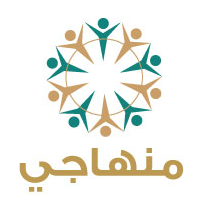 إجابات الأسئلةالصف:  التاسع                         الكتاب:  اللغة العربية                          الجزء:الأولإدارة الـمناهج والكتب المدرسيةإجابات الأسئلةالصف:  التاسع                         الكتاب:  اللغة العربية                          الجزء:   الأول      إجابات الأسئلةالصف:  التاسع                         الكتاب:  اللغة العربية                          الجزء:   الأول      إجابات الأسئلةالصف:  التاسع                         الكتاب:  اللغة العربية                          الجزء:   الأول      إدارة الـمناهج والكتب المدرسيةإجابات الأسئلةالصف: التاسع                               الكتاب:  اللغة العربية                     الجزء: الأول     إدارة الـمناهج والكتب المدرسيةإجابات الأسئلةالصف: التاسع       الكتاب:  اللغة العربية                     الجزء: الأول     إدارة الـمناهج والكتب المدرسيةإجابات الأسئلةالصف:   التاسع                        الكتاب:    اللغة العربية                    الجزء: الأول    إجابات الأسئلةالصف: التاسع.                       الكتاب: اللغة العربية.  الجزء:الأول.                                            تم تحميل الملف من شبكة منهاجي التعليميةالأسئلة وإجاباتهاالوحدةالاسْتِماعُما الأَساسُ الَّذي يقومُ عليهِ الإِصلاحُ؟إِنَّ الأَساسَ الّذي يقومُ عليه الإِصلاحُ، هو إِصلاحُ النَّفسِ واستقامتُها على الخيرِ.لماذا يجبُ على المسلمِ أَنْ يتعرَّفَإلى عيوبِ نفسِهِ؟لاكتشافِ الخطأِ، أَو التَّعرُّفِإِلى العَيْبِ، ثمَّ المحاسبةِ ليُخلِّصَ نفسَهُ مِنَ العيوبِ.على المسلمِ أَنْ يُصلحَ عيوبَه قبلَ أَنْ يُصلحَ عيوبَ غيرهِ. علِّلْ ذلك.لأَنَّ تقصيرَهُ في هذا الأَمرِ سيؤدّي إِلى تساهلِهِ في تصيُّدِ عيوبِ الآخرينَ، وتضخيمِ هَفَواتِهمْ، وَيْنسى أَنَّ النّاسَ جميعًا خَطّاؤونَ، وخيرُ الخَطّائينَ التَّوّابونَ.كيفَ استطاعَ عبدُ اللهِ بْنُ وَهْبٍ أَنْ يتخلَّصَ منَ الغِيبَةِ؟جَعَلَ على نفسه كلَّما اغتاب إِنسانًا صيامَ يَوْمٍ، فهانَ عليه، فجَعَلَ عليْها كلَّما اغتاب إِنسانًا صَدَقَةَ درهمٍ، فثقُلَ عليه، وترك الغِيْبَةَ.اذكرْ عيوبًا أُخرى للمرءِ وَرَدَتْ في النَّصِّ عليْنا أَنْ نَتَجَنَّبها.أن نمقُتَ النّاسَ فيما نأْتي مثلَهُ، أَو نؤذيَ جلساءنا، أَو نقولَ في النّاسِ ما لا يعنينا.ضعْ عنوانًا آخرَمناسبًا للنَّصِّ.يترك لتقدير المعلّمالتحدث: يترك لتقدير المعلمالقراءةالمعجم والدلالة2- عُدْإِلى أَحدِ المعاجِمِ، واستَخْرِجْ معانيَ المفرداتِ الآتيةِ:فاسقٌ: غيرُ موثوقٍ بصدقهِ وعدالتهِ.نبأٌ: خبرٌ مهمٌّ.بَغَتْ: اعتدتْ وأصلهُ مجاوزةُ الحدِّ في الظلمِ.تَفِيء: ترجع.أَقْسِطوا: اعدلوا في جميعِ أموركمْ.تَنَابَزُوا: يدعُ بعضكُم بعضًا بلقبِ السُّوءِ.3- فرِّقْ في المعنى بينَ كلِّ زوجينِ منَ الكلماتِ الّتي تحتَها خطٌّفي الآياتِ الآتيةِ:تبغي: تعتدي وتُجاوِزُ الحدَّ في الظلمِ.- نبغي: نطلبُ.الـمُقسطين: العادلونَ في حكمهم.- القاسِطون: الظالمونَ .ج- ميْتا: مخلوقٌ فاضتْ روحهُ وفارقتْ جسدهُ وأصبحَ جثةً هامدةً .- مَيِّتٌ:  مخلوقٌ حيٌّ ما زالَ يعيشُ وينتظرُ أجلُهُ .4- ما ضِدُّ كلِّ كلمةٍ ممّا يأتي:كَرَّهَ : حبَّبَ.بِئْسَ: نِعْمَآمَنوا: كفرواالفهم والتحليل1- في ضوءِ قراءَتكَالآيةَ السّادسةَ:ما القاعدةُ العامَّةُ الّتي أرشدتْ إليها الآيةُ في التّعاملِ معَ الخبرِ المنقولِ؟التثبّتْ من صحة الخبر.ب-   بيِّنْ أثرَ الخبرِ غيرِ الموثوقِ في الفردِ والمجتمعِ.إنَّ مَن يروجُ مثلَ هذهِ الأخبارِ قد يشوهُ سمعةَ الناسِ ويطعنُ في أعراضهم وأخلاقهم وقدراتهم وعلمهم .كما أن لبث الشائعات والأخبار غير الموثوقة أثرًا خطيرًا على المجتمع إذ قد تؤدي إلى إشاعة العداوة والبغضاء واهتزاز ثقة الأفراد ببعضهم بعضًا.2- للمؤمنِ دورٌ إيجابيٌّ في بناءِ المجتمعِ. فماذا أوجبَ اللهُ على المؤمنينَ وَفْقَ هَدْيِ الآياتِ في المواقفِ الآتيةِ:اختلافُ طائفتينِ من المؤمنينَ.الإصلاح بينهما.ب- رفضُ طائفةٍ العودةَ إلى جادَّةِ الصَّوابِ.قتال الفئة الباغية حتى تقلع عن البغي والعدوان.ج- الإصلاحُ بينَ المؤمنينَ.لا تتركوا الفرقة تدبّ بينهم، فلا ينبغي أن تكون بينهم عداوة ولا شحناء ولا قتال.3-  بيِّنِ الحكمةَ الإلهيّةَ منْ نهيِ الآياتِالكريمةِ عنْ:سُخْريةِ المؤمنينَ منْ بعضِهِمْ بعضًا.قد يكون المسخور منه خيرًا عند الله من الساخر.التَّنابُزِ بالألقابِ بينَ المؤمنينَ.بئس أن يسمى الإنسان فاسقًا بعد أن صار مؤمنًا.ج- الظَّنِّالسَّيِّئِ بالمؤمنينَ.إن في بعض الظن إثمًا وذنبًا يستحق صاحبه العقوبة.د- التّجسُّسِ والغيبَةِ.في التجسس تتبع لعيوب الناس وعوراتهم ، وفي الغيبة ذكر الإنسان لأخيه الإنسان بما يكره.4- اهتمَّتِ الآياتُ بتقويمِ سلوكِ المؤمنِ ظاهرهِ وباطنهِ؛بالنَّهيِ عنْ بعضِ السُّلوكاتِ الضّارَّةِ بالمجتمعِ. صنِّفِ العاداتِ السَّلبيّةَ الآتيةَ وَفْقَ الجدولِ الآتي:5- اعتمادًا على فَهْمِكَ الآيةَ الثّالثةَ عشْرةَ:علِّلْ جَعْلَ النّاسِ شعوبًا وقبائلَ.ليحصل بين الناس التعارف والتآلف، لا التناحر والتخالف.اذكرْ مقياسَ المفاضلةِ بينَ النّاسِ عندَ اللهِ سبحانهُ وتعالى.إنما يتفاضل الناس بالتقوى لا بالأحساب والأنساب (إنّ أكرمكم عند الله أتقاكم).التَّذَوُّقُ الأَدَبِيُّ1-جاءَ الخِطابُ في قولهِ تعالى:"يا أيُّها الذينَ آمنوا" خاصًّا، وفي قولهِ تعالى:"يا أيّها النّاسُ" عامًّا. بيِّنِالحكمةَ في ذلكِ.  جاءَ الخِطابُ في قولهِ تعالى:"يا أيُّها الذينَ آمنوا" خاصًّا لأن الآيات اشتملت على جملة من الآداب الرفيعة الخاصة  التي ينبغي أن يتحلى بها من اتصف بالإيمان وصدّق بكتاب الله، وفي قولهِ تعالى:"يا أيّها النّاسُ" عامًّا لأن الآية تخاطب جميع الناس مؤمنهم وكافرهم، صالحهم وفاسقهم؛ لتذكرهم بأن الله خلقهم من أصل واحد، فكلهم لآدم وآدم من تراب ، فلا تفاخر بالآباء والأجداد.2- استخرجْ منَ الآياتِ الكريمةِ ما يوافقُ معنى كلٍّ ممّا يأْتي:أ. قالَ تعالى: "وما أتاكم الرّسول فخذوه وما نهاكم عنه فانتهوا". (الحشر: 7)قالَ تعالى: " وَاعْلَمُوا أَنَّ فِيكُمْ رَسُولَ اللَّهِ لَوْ يُطِيعُكُمْ فِي كَثِيرٍ مِنَ الْأَمْرِ لَعَنِتُّمْ ".ب – قالَ رسولُ اللهِ صلّى اللهُ عليهِ وسلَّم:" كلُّ المسلمِ على المسلمِ حرامٌ؛ دمُهُ ومالُهُ وعِرْضُهُ".رواهُ مسلم.قالَ تعالى:"وَلَا تَجَسَّسُوا وَلَا يَغْتَبْ بَعْضُكُمْ بَعْضًا".ج- عنْ أبي هريرةَ قالَ: قالَ رسولُ اللهِ صلّى اللهُ عليهِ وسلَّمَ:" إنَّ اللهَ لا يَنْظُرُ إِلى صُوَرِكُمْ وأَموالِكُمْ ولكنْ ينظرُ إلى قلوبِكِمْ وأَعمالِكُم". رواهُ مسلم.قالَ تعالى: " يَا أَيُّهَا النَّاسُ إِنَّا خَلَقْنَاكُمْ مِنْ ذَكَرٍ وَأُنْثَى وَجَعَلْنَاكُمْ شُعُوبًا وَقَبَائِلَ لِتَعَارَفُوا إِنَّ أَكْرَمَكُمْ عِنْدَ اللَّهِ أَتْقَاكُمْ".3- بيِّنْ دَلالةَ كلمةِ "كثيرًا" في قولهِ تعالى:"اجتنبوا كثيرا من الظن".جاء الأمر باجتناب " كثير " من الظنّ لأن الظنون الآثمة  كثيرة وغير قليلة، فوجب التمحيص والفحص لتمييز الظن الباطل من الظن الصادق.4-رَسَمتِ الآيةُ الثّانيةَ عَشْرَةَ صورةً منفِّرةً للمغتابِ. اشرحْها مُبَيِّنًا عناصرَ الصّورةِ، وأَثرَها في المتلقّي.شبه الله تعالى الغيبة بأكل لحم الأخ حال كونه ميتًا، وإذا كان الإنسان يكره لحم الإنسان فضلًا عن كونه أخًا، وفضلًا عن كونه ميتًا وجب عليه أن يكره الغيبة بمثل هذه الكراهة أو أشدّ.ولا شك في أن في هذا التمثيل لشناعة الغيبة وقبحها ما يبعث على اجتنابها.5- تضمَّنَتْ سورةُ الحُجُراتِأَسبابًا ونتائجَ عِدَّةً. اذكرْ بعضَها.السبب: عدم التثبت من الأخبار ، النتيجة: اتهام الناس بالباطل ومن ثم الندم.السبب: لو اطاع الرسول عليه السلام  المؤمنين في غالب ما يشيرون إليه ، النتيجة :لوقعوا في الجهد والبلاء.التَّطْبيقاتُ اللُّغَوِيَّةُ:هاتِ مثالًا منَ الآياتِ لكلِّ واحدٍ منَ الأساليبِاللّغويّةِ الآتيةِ:الأَمرُ: فتبيّنوا، واعلموا، فأصلحوا، فقاتلوا، وأقسطوا، اجتنبوا، واتّقوا.ب- الرَّجاءُ: عسى ج- الذَّمُّ: بئس 2- اقرأْ الآيةَ الآتيةَ، ثمَّ أجِبْ عنِ الأَسئلةِ الَّتي تَليها:"وَإِنْ طَائِفَتَانِ مِنَ الْمُؤْمِنِينَ اقْتَتَلُوا فَأَصْلِحُوا بَيْنَهُمَا فَإِنْ بَغَتْ إِحْدَاهُمَا عَلَى الْأُخْرَى فَقَاتِلُوا الَّتِي تَبْغِي حَتَّى تَفِيءَ إِلَى أَمْرِ اللَّهِ فَإِنْ فَاءَتْ فَأَصْلِحُوا بَيْنَهُمَا بِالْعَدْلِ وَأَقْسِطُوا إِنَّ اللَّهَ يُحِبُّ الْمُقْسِطِينَ".(الحجرات:9)ما نوعُ (إنْ) الّتي تكرّرت في الآيةِ؟(إنْ) الشرطيّة .إِلامَ يعودُ الضَّميرُفي كلمةِ (بينَهُما)؟الطائفتان.ج- أَعربْ ما تحتهُ خطٌّ في الآيةِ.- المؤمنين: اسم مجرور وعلامة جره الياء لأنه جمع مذكر سالم.- الّتي: اسم موصول مبني في محل نصب مفعول به.- وأقسطوا: الواو حرف عطف، أقسطوا: فعل أمر مبني على حذف النون من آخره لاتصاله بواو الجماعة، وواو الجماعة: ضمير متصل مبني في محل رفع فاعل.- المقسطين: مفعول به منصوب وعلامة نصبه الياء لأنه جمع مذكر سالم.3- فرِّقْ بينَ التّاءينِ اللّتينِ تحتَهُما خطٌّ في قولهِ تعالى:"فَإِنْ فَاءَتْ فَأَصْلِحُوا بَيْنَهُمَا بِالْعَدْلِ".(الحُجُرات:9)فَاءَتْ: تاء التأنيث الساكنة لا محلّ لها من الإعراب." فإذا فرغتَ فانصب وإلى ربّك فارغب". ( الشرح: 6،7)فرغتَ: تاء المخاطب، ضمير متصل مبني في محل رفع فاعل.الكِتابةُ يترك لتقدير المعلم.الأولى:مكارم الأخلاقالأسئلة وإجاباتهاالوحدةالاستماعلِمَ اعتقدَ النَّسْرُ أَنَّهُ لا ينْبغي للقُبَّرةِ أَنْ تبدأَهُ بالكَلامِ؟لأنه ملكُ الطّيورِ،  فلا يجوزُ لها أَنْ تخاطبه قبلَ أَنْ يبدأها بالكلامِ.ماذا قَصَدَتِ القُبَّرَةُ بقولِها: إنَّها والنَّسْرَ منَالأُسرَةِنفسِها؟كلاهما ينتميان إلى عالم الطيور وإن اختلفت ألوانهما وأشكالهما.لماذا طارَ النَّسْرُ عاليًا؟لأنه أَضمرَ أَنْ يُلقِيَ القُبَّرَةَ عن ظهرهِ.لماذا انْطرَحَ النَّسْرُ على الصَّخْرةِ ولم يرتفِعْ أَكثَرَ؟لأنه كان مغتاظًا حانقًا إذ أَخفقَ فيأن يطرح القبرة عن ظهره.إِلامَ يرمِزُ كلٌّ مِنَ النَّسْرِ والقُبَّرَةِ في هذِهِ القِصَّةِ؟النسر: الشخص المتسلط المغرور.القبرة: الشخص المعتزّ بنفسه الرافض للذلّ.استخلِصْ عبرتَيْنِ يمكِنُ تعلُّمُهُما مِنْ هذِهِ القِصَّةِ.التواضع سمة تُعلي وترفع من سمة المرء .لا ينبغي أن نستخفّ بقدرات الآخرين لمجرد أنهم – بحسب مزاعمنا -أقل منزلة.التحدث: يترك لتقدير المعلمالقراءةالمعجم والدلالةعُدْ إِلى الـمُعْجَمِواسْتَخْرج معاني المفرداتِالآتيةِ:أَفْرَقُ: أخاف وأفزع. يَتَهيَّأُ:يستعدُّ. أَجْهَزَ : أسرعَ في قتله وقضى عليه.حدِّدِ الكلمةَ الّتي لا تنتَمي منْ حيثُ المعنى لكلِّ مجموعةٍ منَ المجموعاتِ الآتيةِ:عَلِمَهمسالرّياء4.  وضِّحِ الدَّلالةَ الّتي يوحي بها ما تحتَهُ خطٌّ في ما يأْتي:       أ.زَعَموا أَنَّ حمامةً كانتْ تُفْرِخُ.الظنّ مع ميلٍ إلى التثبت والرجحان.       ب. ما لي أراكِ كاسِفَةَ البالِ سَيِّئَةَ الحالِ؟الهمّ والحزن.تَشْرَعُ في نقْلِ العُشِّ إِلى رأْسِ تلْكَ النَّخْلةِ. العلوّ والارتفاع . 5.في ما يأْتي أَسماءٌ لبيوتِ الحَيَواناتِ، استعنْ بالـمُعْجَمِ لتنسُبَكُلًّا منْها إِلى حَيَوانٍ بعيْنِهِ:عُشّ الطير، مُراح الإبل،عَرين الأسد،جُحْر الضبّ والحية،قَرية النمل،وِجار الذئب والضبع، زَرْب الغنم.الفَهْمُ والتَّحليلُ ما الّذي أَلـَمَّ بالحمامةِ فجَعَلَها كاسفةَ البالِ سيِّئةَ الحالِ؟ثَعْلَبٌابتليت بِهِ، كُلَّما كانَ لها فَرخانِ جاءَها يَتَهَدَّدُها، ويَصيحُ في أَصْلِ النَّخْلَةِ، فتفرَقُ منهُ،وتطرَحُ إِليه فَرْخَيها.وضِّحِ الحلَّ الّذي قدَّمَهُ مالكُ الحزينُ للحمامةِ؟قالَ لها مالِكُ الحَزينُ: إِذا أَتاكِ ليَفْعَلَ ما تَقولينَ، فقولي لهُ: لا أُلقي إِليكَ فَرخَيَّ، فارْقَ إلَيَّ، وغَرِّرْ بنفسِكَ. فإِذا فَعَلْتَ ذلكَ وأَكلْتَ فَرخَيَّ؛ طِرْتُ عنكَ ونَجَوْتُ بنفسي.ما الحيلةُ الّتي اتَّبَعها الثَّعلبُ لِيَقْضيَ على مالكِ الحزينِ؟قالَ لهُ الثَّعْلَبُ: يا مالِكُ الحَزينُ،إِذا أتَتْكَ الرّيحُ مِنْ كُلِّ مكانٍ وَكُلِّ ناحيةٍ أَينَ تَجعَلُهُ؟ قالَ: أَجعَلُهُ تحتَ جَناحَيَّ. قالَ: وكيفَ تَستَطيعُ أَنْ تَجعَلَهُ تحتَ جَناحَيْكَ، ما أَراهُ يَتَهَيَّأُ لكَ. قالَ: بَلى. قالَ:فَأَرِني كيفَ تَصنَعُ،فأَدْخَلَ الطّائِرُ رأسَهُ تحتَ جناحيْهِ، فَوثَبَ عليهِ الثَّعْلَبُ، فأخَذَهُ، فهَمَزَهُ هَمزَةً دَقَّت عُنُقَهُ.علِّلْ إِصرارَ الثَّعلبِ على افتراسِ مالكِ الحزينِ؟لأنه رآه ُعَدُوًّا له،يرى الرَّأْيَ للحَمامةِ، ويعَلِّمُها الحيلَةَ.   5. منْ عناصرِ القصّةِ الشّخوصُ والحدثُ والمكانُ.عيّنها.الشّخوصُ : الحمامة والثعلب ومالكٌ الحزين.الحدثُ : حمامة ابتليت بثعلب يتوعدها فتفرق منه وتلقي إليه بفرخيها من رأس النخلة. يعلمه مالك الحزين الحيلة للحمامة.يأتيها الثعلب فتجيبه الحمامة بما علمها مالك الحزين .يحتال الثعلب ليجهز على مالك الحزين ، فينجح في ذلك حين يجعله يضع رأسه تحت جناحيه.المكانُ : رأس النخلة وأصلها ، وشاطئ النهر.التَّذَوُّقُ الأدبيّ1. حلِّلْ مواقفَ شخصيَّاتِ القِصَّةِ، مدلِّلًا على كلِّ موقفٍ ممّا تراهُ في الواقِعِ.الحمامة : مستضعفة مستسلمة لا تقاوم عدوها.الثعلب : محتالٌ ماكر.مالك الحزين : لا يلزم نفسه بما ينصح به الآخرين.2. عُدْ إِلى النَّصِّ، وابحثْ عنْ موضعٍ دالٍّ على كلٍّ ممّا يأْتي:أ. سببٌ يؤَدِّي إِلى نتيجةٍ.السبب : استسلام الحمامة .  النتيجة : أكلُ الثعلب فراخها .ب. رأْيٌ يحتمِلُ الصَّوابَ والخَطَأَ.- يتمكن العدو ممن يرى الرأي لغيره ولا يراه لنفسه فيجهز عليه.- فلا يمكنها ذلك إلا بعد شدة وتعب ومشقة لطول النخلة وسحقها.3. في ضوءِ قراءَتِكَالقِصَّةَ:ضَعْ عنوانًا آخَرَ لها.                يترك لتقدير المعلم.أَدخِلْ عليها شخصيَّةً تغيِّرُ نِـهايتَها.طير من الطيور ينبه مالك الحزين إلى حيلة الثعلب ومكره فينقذه من مصيره المحتوم.أو يترك لتقدير المعلم.ج. أَضِفْ حَدَثًا في منتَصَفِها يغيِّرُ مُجرياتِـها.تمكن مالك الحزين من الطيران عاليا عند شاطئ النهر فينجو من قبضة الثعلب.أو يترك لتقدير المعلم.4. اذكُرْ ثلاثَ عِبَرٍ تعلَّمْتَها مِنْ هذهِ القصّةِ.- لا ينبغي للمرء أن ينهى عن خلق ويأتي مثله.- ألّا نستسلم للظلم والعدوان.- ألّا نستقوي على الضعيف. 5.هَلْ حقَّقَتْ هذِهِ القِصَّةُ مُتعةَ القِراءَة؟ لماذا؟يترك لتقدير المعلم.التَّطْبيقاتُ اللُّغَويَّةُاقرأِ الفِقرةَ الآتيةَ مِنَ القِصَّةِ، ثُمَّ أَجِبْ عمّا بعدَها مِنْ أَسْئِلةٍ:  "قالَ لها مالِكُ الحَزينُ: إِذا أَتاكِ ليَفْعَلَ ما تَقولينَ، فقولي لهُ: لا أُلقي إِليكَ فَرخَيَّ،فارْقَ إلَيَّ، وغَرِّرْ بنفسِكَ، فإِذا فَعَلْتَ ذلكَ وأَكلْتَ فَرخَيَّ، طِرْتُ عنكَ، ونَجَوْتُ بنفسي".أَعربْ ما تحتَهُ خطٌّ فيما سبَقَ.فرخيّ: مفعول به منصوب وعلامة نصبه الياء لأنه مثنى وهو مضاف، حذفت النون للإضافة، وياء المتكلم ضمير متصل مبني في محل جر بالإضافة.فارقَ: الفاء استئنافية .ارق: فعل أمر مبني على حذف حرف العلة من آخره ، والفاعل ضمير مستتر تقديره أنت.      ب. استخرجْ مِنَ الفِقْرةِ ما يأْتي: فِعْلًا مِنَ الأَفعالِ الخَمسةِ.تقولين.أُسلوبَ شَرطٍ محدِّدًا أرَكانَه.إِذا أَتاكِ ليَفْعَلَ ما تَقولينَ، فقولي لهُ.أداة الشرط: إذافعل الشرط: أتاكِجواب الشرط: فقوليفإِذا فَعَلْتَ ذلكَ وأَكلْتَ فَرخَيَّ، طِرْتُ عنكَ:أداة الشرط: إذافعل الشرط: فعلت وأكلتجواب الشرط: طرتفعلًا مضارعًا مرفوعًا بضمَّةٍ مقدَّرةٍ.ألقيصنِّفِ الأَفعالَ الآتيةَ حسبَ نوعِ الضَّميرِ المتَّصِلِ بها كَما في الجدْولِ الآتي:الكتابةيترك لتقدير المعلمالثانية:قصة وعبرةالأسئلة وإجاباتهاالوحدةالاستماعما النَّبَأُ الّذي حَمَلَهُ الرَّجُلُ إِلى الـمُعْتَصِمِ؟نبأ امرأَةعربيَّة مسلِمة لطَمَها روميٌّ على وجهِها، فصاحَتْ في لهفةٍ: وامُعتَصماهُ، فقالَ الرّوميُّ في سُخريةٍ: انتظريهِ أَيّتُها الحمقاءُ حتّى يجيءَ إِليكِ على فَرَسٍ أَبْلَقَ.ماذا كانَ موقِفُالـمُعْتَصِمِحينَ سمِعَ ذلكَ النَّبَأَ؟نظرَ المعتصمُ ناحيةَ عمُّوريَّةَ منْ مجلسِهِ قائلًا في ثورةٍ: لبَّيْكِ أَيَّتُها المرأةُ الحرَّةُ، لبَّيْكِ. لقد سمعَ المعتصمُنداءَكِ، ولسوفَ يعلمُ الرّومُ أَنَّ استغاثَتَكِ خرجَتْ من قلبكِ إِلى قلبِهِ.ماذا فعلَ الـمُعْتَصِمُ ليثأَرَللمرأَةِ المسلمةِ؟سارَ الـمُعتَصِمُ بجيشِهِ إِلى عَمُّورِيَّةَ، فلمّا بلغَها، حاصَرَها، وكانتْ منيعةَ الحصونِ عاليةَ الأَسوارِ، فما زالَ يُلحُّ عليها بالمجانيقِ والسِّهامِ حتّى استسْلَمتْ لهُ.عَلامَ يدلُّ موقِفُ الخليفةِ الـمُعْتَصِمِ؟نخوته وشجاعته واستحقاقه أن يكون خليفة المسلمين.لماذا استخدمَ جيْشُ المسلِمينَ الـمَجانيقَ في تلْكَ المعركةِ؟لأن مدينة عمورية كانت منيعة الحصون.أَجبْ بنَعَمْ أَوْ لا:كانتْ سامِرّاءُ عاصمةَ الخليفةِ الـمُعْتَصِمِ.(نعم)ب. تقعُ عَمّورِيَّةُ في بلادِ فارسَ.(لا)بيِّنْ في ضوءِ فَهْمِكَ النَّصَّ، ما يأْتي:الصفاتِ الّتي تحلّى بها الخليفةُالـمُعْتَصِمُ.النخوة، والشجاعة، والعزة، ورفضه أن يتعرض المسلمون للذل، والانتصار للضعفاء.ب.الصفاتِ الّتي تحلَّتْ بها المرأةُ العربِيَّةُ المسلِمةُ.الشجاعة، والقوة، والتمسك بالكرامة إذ رفضت أن تذل وتستسلم لمن حاول أن يتغفلها.التحدث: يترك لتقدير المعلمالقراءةالمعجم والدلالة2. عُدْ إِلى أَحَدِ الـمَعاجِمِ واستخرجْ معانيَ المفرداتِ الآتيةِ:- يَهْمي: همى الدمع أي سال.- الشَّمَمُ: شمم الجبل قمته، وشمّ الرجل ترفّع وتكبّر واعتزّ. - غُصَّة: ما اعترض الحلق من طعام وشراب والألم والحزن والهمّ الشديد المتواصل.- نَجْوى: نجوى النفس حديثها. - راعِفٌ: ينزف دمًا.- نَخْوَةٌ: حماسة ومروءة.اخترِ المعنى المناسبَ لكلٍّممّا تحتَهُ خطٌّ في ما يأْتي:أ . أَتَلَقّاكِ وَطَرْفي مُطْرِقٌ خَجَلًا مِنْ أَمْسِكِ الـمُنْصَرِمِ4/عَيْني غضيضةُ البَصَرِ.ب . أَيُّ جُرْحٍ في إِبائي راعِفٌفاتَهُالآسي، فَلَمْ يَلْتَئِمِ2/الطبيبهاتِ مُفردَ كلٍّ مِنَ الجُموعِ الآتيةِ:الأمم: (الأمة)،الأَنْـجُمِ: (النجمة )،التُّهَمِ: (التُّهمة)،اليُتَّمِ: (اليتيم).الفَهْمُ والتَّحْليلُعَمَّ يسأَلُ الشّاعرُ أُمَّتَهُ في البيْتِ الأوّلِ؟عن موقعها بين الأمم في العلم والقوة.ما سببُ خجَلِ الشّاعِرِ في الأَبياتِ الأُولى؟ التفريط بمجد الأمة التليد الغابر .ما وُجوهُ الاختلافِ بينَ حالِ الأُمَّةِ العربيَّةِ في ماضيها وَحاضِرِها كما يراها الشّاعِرُ؟كانت الأمة في ماضيها لا تسكت على الضيم ، وترد المعتدي وتنتصر للمظلوم، أما في حاضرها فإن استغاثات المستضعفين من أبنائها لا تجد ملبيًا.ما الّذي يمنَعُ الشّاعِرَ مِنَ البَوْحِ بما يُكِنُّهُ لأُمَّتِهِ مِنْ حُبٍّ؟حال الأمة الذي يجعله يغصّ ولا يستطيع البوح. على مَنْ يَعقِدُ الشّاعرُ الآمالَ في نهايةِالقَصيدةِ, ولماذا؟على الجنديّ الشجاع ، لأنه لن يبخل بالتضحية بروحه فداء لوطنه وأمته.استخرجْ من القصيدةِ البيتين الذينيحملان المعنيَينِ الآتيَينِ:أ . أَوْحَتْ أَمجادُ العربِ التَّليدةِ للشّاعِرِ بالشِّعرِ الفريدِ.أَيْنَ دُنْياكِ الّتي أَوْحَتْ إِلىوَتَري كُلَّ يَتيمِ النَّغَمِشبَّ الشّاعِرُ وَنَما على أَصْداءِ بُطولاتِ أُمَّتِهِ.كَمْ تخطَّيْتُ على أَصْدائِهِمَلْعَبَ العِزِّ وَمَغْنى الشَّمَمِالتَّذَوُّقُ الأَدَبِيُّأَجِبْ بَعْدَ دراستِكَ القصيدةَ عمّا يأتي:إِلامَ يرمِزُ كلٌّ مِنَ (السَّيْفِ) و(القَلَمِ)و(الـمُعْتَصِمِ) في هذهِ القصيدةِ؟(السَّيْفِ) : القوة(القَلَمِ) : العلم (الـمُعْتَصِمِ) : القائد الشجاع المنتصر للمظلومين.هل وُفِّقَ الشّاعِرُ في توظيفِ هذهِ الرُّموزِ؟ وَلماذا؟نعم ، لأن السيف من لوازم القوة ، والقلم من لوازم العلم ، والمعتصم الذي لبى نداء المرأة التي استنجدت به بات رمزًا صادقًا لنموذج القائد الفذّ. ما الّذي قَصَدَهُ الشّاعِرُ بـ "البَناتِ اليُتَّمِ"؟ ولماذا انطَلَقَتْ صَرَخاتُهُنَّ؟"البَناتِ اليُتَّمِ" المستضعفات اللواتي لحقهن الظلم والأذى ولا يملكن القدرة على رد الأثيم المعتدي واسترداد حقوقهن .وقد انطلقت صرخاتهن لإيقاذ الهمم والضمائر  والمسارعة في نجدتهن.ما دَلالةُ كلٍّ مِنَ الآتي:استِخْدامِ الشَّاعِرِ ياءَ المتكلَّمِ في مخاطبةِ الأُمَّةِ . تأكيده على صدق انتمائه لها .إِكثارِ الشَّاعرِ مِنَ استخدامِ أُسْلوبِ الاستِفْهامِ. إنكاره لواقع الأمة الأليم ، وتعجبه وتساؤله عن تردي حالها.بِمَ توحي لَكَ التَّراكيبُ الّتي تَحْتَها خَطٌّ فيما يأْتي:     أ.  وَيَكادُ الدَّمْعُ يَهْمي عابِثًا بِبقاياكِبْرياءِ الأَلـَمِ!تأكيده على أن دموعه لا تحمل شعورًا بالمذلة والصَّغار ، بل حزنًا على واقع الأمة مواسيًا نفسه بالثقة في نهوضها.      ب.كَيْفَ أَغْضَيْتِ عَلى الذُّلِّ وَلَـمْتَنْفُضي عَنْكِ غُباَر التُّهَمِ؟ما يلصقه الأعداء بالأمة من تهم الضعف والمهانة إن هي استكانت واستضعفت.رُبَّ "وامُعْتَصِماهُ" انْطَلَقَتْ مِلءَ أَفْواهِ البَناتِ اليُتَّمِاستغاثات النساء المظلومات المقهورات.لامَسَتْ أَسْماعَهُمْ لكِنَّها لمْ تُلامِسْنـَخْوَة الـمُعْتَصِمِنموذج القائد الذي لا يقبل أن يذل أبناء أمته.أَجبْ بعدَ دراستِكَ القصيدةَ، عمّا يأتي:أ .وضّحْ جمالَ التَّصويرِ في ما يأْتي:وَتَهادَيْتُ كَأَنِّي ساحِبٌ مِئْزَري فَوْقَ جِباهِ الأَنْجُمِيطرب الشاعر  لسماع أمجاد العرب التليدة ويفخر بأمته ، فيشبه ذلك الذي يختال بثوبه ويشعر بالثقة والقدرة على تحقيق أحلامه حتى لكأنه يكاد يطاول النجوم.أَوَما كُنْتِ إِذا البَغْيُ اعتَدىمَوْجةً مِنْ لَهَبٍ أَوْ مِنْ دَمِشبه الشاعر أمته التي كانت تنتفض كبرياءً إذا مسها البغي واعتدى عليها معتدٍ بموجة من لهب أو من دم.أُمَّتي كَمْ غُصَّةٍ داميَةٍخَنَقَتْ نَجْوى عُلاك في فَميصور الشاعر ما آلت إليه أمته من حال بالغصة التي تعترض حلقه فتحرمه متعة نظم شعر يعبر عن فخره بها .ب. استخرجْ مِنَ القَصيدةِ صُوَرًا فنّيَّةً أُخْرى، ووضّحْها.يترك لتقدير المعلم.اختَرْ بَيْتًا أَعْجَبَكَ في القصيدةِ، موضِّحًا سبَبَ اختيارِكَ.يترك لتقدير المعلم.اخْتَرْ منَ القصيدةِ الأَبياتَ الّتي تَشيعُ فيها العواطِفُ الآتيةُ:الحُزْنُ والحَسْرةُ.أتلقاك وطرفي مطرق     خجلًا من أمسك المنصرمويكاد الدّمه يهمي عابثًا    ببقايا كبرياء الألمالخيبةُ والأَلـَمُ.أُمَّتي، كَمْ غُصَّةٍ دامِيَةٍخَنَقَتْ نَجْوى عُلاكِ في فَميكيف أغضيت على الذلّ ولم     تنفضي عنك كبرياء الألمالاعتزازُ والفَخْرُ.أَيْنَ دُنْياكِ الّتي أَوْحَتْ إِلىوَتَري كُلَّ يَتيمِ النَّغَمِأيها الجنديّ يا كبش الفدا      شرفًا تحت ظلال العلمِالتَّطْبيقاتُ اللُّغَوِيَّةُتَدُلُّ (كَمْ) على السُّؤالِ عَنِ العَدَدِ، وَعَلى التَّكثيرِ.ميِّز (كَمْ) الاستفهاميَّةَ من (كَمْ) التّكثيريَّةَ الخبريَّةَ، ثمَّ ضَعْ علامةَ التّرقيمِ المناسبةِ في نهايةِ كلٍّ ممّا يأْتي:كَمْ فريقًا عربيًّا تأَهَّلَ لنهائيَّاتِ كأْسِ العالَـمِ؟(كَمْ) الاستفهاميَّة.ب-   كَمْ تخطَّيتُ على أَصْدائِه مَلْعَبَ العِزِّ وَمَغْنى الشَّمَمِ!(كَمْ) التّكثيريَّة الخبريَّة.ج- قالَ أَبو تمَّامٍ:   كَمْ مَنْزِلٍ في الأَرْضِ يَأْلَفُهُ الفَتى        وَحَنينُهُ أَبَدًا لأَوَّلِ مَنْزِلِ!(كَمْ) التّكثيريَّة الخبريَّة.اقرأِ البيتينِ الآتيينِ، ثمَّ أجبْ عمّا يليهما:أَتَلَقّاكِ وَطَرْفي مُطْرِقٌ خَجَلًا مِنْ أَمْسِكِ الـمُنْصَرِمِوَتَهادَيْتُ كَأَنّـــــِي ساحِبٌ مِئْزَري فَوْقَ جِباهِ الأَنْجُمِصنّفِ الضّمائرَ المتّصلةَ الّتي تحتَها خطٌّ إلى ضمائرِ رفعٍ ونصبٍ وجرٍّ.أَتَلَقّاكِ: ضمير نصب متصل.أَمْسِكِ: ضمير جر متصل.وَتَهادَيْتُ: ضمير رفع متصل.كَأَنّـــــِي: ضمير نصب متصلمِئْزَري: ضمير جر متصل .بيّنْ موقعَ كلٍّ منها منَ الإعرابِ.أَتَلَقّاكِ: ضمير متصل مبني في محل نصب مفعول  به.أَمْسِكِ: ضمير متصل مبني في محل جر بالإضافة.وَتَهادَيْتُ: ضمير متصل مبني في محل رفع فاعل.كَأَنّـــــِي: ضمير متصل مبني في محل نصب اسم ( كأنّ).مِئْزَري: ضمير متصل مبني في محل جر بالإضافة.3. أعربْ ما تحتَهُ خطٌّ في ما يأتي:أَتَلَقّاكِ وَطَرْفي مُطْرِقٌخَجَلًا مِنْ أَمْسِكِ الـمُنْصَرِمِخَجَلًا: مفعول لأجله منصوب وعلامة نصبه تنوين الفتح الظاهر على آخره . كَيْفَ أَغْضَيْتِ عَلى الذُّلِّ وَلَـمْتَنْفُضي عَنكِ غُبارَ التُّهَمِتَنْفُضي: فعل مضارع مجزوم وعلامة جزمه حذف النون لأنه من الأفعال الخمسة، وياء المخاطبة ضمير متصل مبني في محل رفع فاعل.أَوَ ما كُنْتِ إِذا البَغْيُ اعتَدى مَوْجةً مِنْ لَهَبٍ أَوْ مِنْ دَمِموجة : خبر كان منصوب وعلامة نصبه تنوين الفتح الظاهر على آخره.بورِكَ الجُرْحُ الّذي تَحْمِلُهُشَرَفًا تَحْتَ ظِلالِ العَلَمِالجُرْحُ: نائب فاعل مرفوع وعلامة رفعه الضمة الظاهرة على آخره.الكِتابَةُيترك لتقدير المعلمالثالثة:أمّتيالأسئلة وإجاباتهاالوحدةالاستماعلـِمَ لا يَسْعَدُ الإنسانُ بالمالِ وحدَهُ؟لأن المال لن يغني عن المرء شيئًا إن حرمه المرض أو غيره من أن يستمتع بما يمكن أن يحصل عليه بالمال.لماذا تمنّى الملكُ في القصَّةِ أَنْ يكونَ بُسْتانِيًّا؟لأنه كانَمريضًا يُؤْتى بأَطايِبِ الطَّعامِ، فلا يستطيعُ أَنْ يَأْكلَ منْها شيئًا، كما يفعلُ البستانيُّ الذي رآه.يَرى الكاتبُ أَنَّ كُلًّا مِنّا يملكُ ذهبًا كثيرًا. فماذا قَصَدَ بذلكَ؟قصد أن الغنى قد لا يكون بامتلاك المال وحده ، أَليسَ البصرُ منْ ذَهَبٍ، والصِّحَّةُ منْ ذَهَبٍ، والوقتُ منْ ذَهَبٍ؟ما دورُ الإِيمانِ في تغييرِ السُّلوكِ؟الإيمانُ يُشبِعُ الجائعَ، ويُغني الفقيرَ، ويُسَلِّي المحزونَ، ويقوّي الضعيفَ، ويُسَخّي الشَّحيحَ، ويجعلُ للإِنسانِ من وحشتِهِ أُنْسًا، ومنْ خيبتِه نُجْحًا.أَعِدْ سَردَ أَحداثِ إِحْدى القصَّتيْنِ الواردتيْنِ في النَّصِّ على زُمَلائِكَ.يتركُ بتقدير المعلم.اقترحْ عُنواناً آخرَ مناسبًا للنّصِّ معلِّلًا.يتركُ بتقدير المعلم.التحدث: يترك لتقدير المعلمالقراءةالمُعْجَمُ والدَّلالَةُعدْ إِلى أَحدِ المعاجمِ، واستخرجِمعنى كلٍّ منَ المفرداتِ الآتيةِ:رِواقٌ: رواق البيت مقدّمه.ذِمارٌ: ما ينبغي الذود عنه.مـُخْضلَّةٌ: خضِل الشجر أي كثرت أوراقه وغصونه.عَرَكْتَ: خَبِرتَ.قوتٌ: طعامٌ. حَقيقٌ: جديرٌ.مُتَقَهْقِرٌ: متراجعٌ.فرِّق في المعنى بيْنَ الكلماتِ الّتي تحتَها خطٌّ في ما يأْتي:قالَصلّى اللهُ عليهِ وسلّمَ: " إِنَّ اللهَ جَميلٌ يحِبُّ الجَمالَ".  رواه مسلمصفةٌ تعني الحُسْنَ والنورَ والبهجةَ.         - كُنْتَ مَشكورَ الصَّالحاتِ مَرْجُوَّ الجَميلِ. الإحسان والمعروففاتَّعظْتَ بالصّائِبِ مِنَالنَّقْدِ الّذي هُوَ كالسُّمِّ يُريدونَهُ فتّاكًا.نقد الشيء: بيّن حسنه ورديئه، وأظهر عيوبه ومحاسنه.                  -  دَفعْتُ ثمنَ البِضاعةِنَقْدًا.            أعطيت الثمن مالًا ( عملة ).ج. والدَّقيقَةُ الواحدةُ تُوازي مِنْ عُمُرِكَ أَعوامًا؛ لأَنَّها حافلةٌ بالخِبْرَةِ والتَّبَصُّرِوَأَصالةِ الرَّأْيِ.حافلةٌ: مليئة.                -  ركبتُ الحافلةَ قاصِدًا مكَّةَ المكرَّمَةَ.سيارة كبيرة لنقل الركاب.الفَهْمُ والتَّحْليلُما الفِكرةُ العامَّةُ في النَّصِّ؟الفكرة العامة أن لكل شيء جانبين إيجابيّ وسلبيّ وعلى الإنسان أن يستغل الجانب الإيجابيّ لتقليل الأثر السلبيّ في أمور الحياة ، فيظل سعيدًا ولا يفقد الأمل.فسِّر سِرَّ سَعادةِ كلٍّمِنَ: الفقيرِ، والشَّيْخِ.الفقيرِ:لأَنَّه سَلِمْ مِنْ شَلَلٍ مَعْنَوِيٍّ، ابتُلِيَ بهِ مَنْ دانَتْ لرغبتِهِ جميعُ المطالِبِ، وَتجنَّب ما يتعرَّضُ لَهُذو الغِنى والجاهِ مِنْ حَسَدٍ وَكُرْهٍ.والشَّيْخِ:لأَنَّه عَرَك الدَّهْرَ وَناسَهُ، وأُلْقِيَتْ إِليه مِنْ صِدْقِ الفِراسَةِ وَحُسْنِ المعالجةِ مَقاليدُ الأُمورِ؛ والدَّقيقَةُ الواحدةُ تُوازي مِنْ عُمُرِه أَعوامًا؛ لأَنَّها حافلةٌ بالخِبْرَةِ والتَّبَصُّرِ وَأَصالةِ الرَّأْيِ.كيفَ يكونُ الغِنى بلاءً لصاحبِهِ؟يكون الغنى بلاء لأن الغني قد تفتر همته ويزهد في السعي إلى الكثير من الفضائل ؛ذلك لأنه قادر على الحصول على كل ما يريد دون كد وعناء، كما أنه مبتلى بالحَسَدٍ وَالكُرْهٍ.فَسِّر العبارةَ الآتيةَ: والدَّقيقَةُ الواحدةُ تُوازي مِنْ عُمُرِكَ أَعوامًا.أن الدقيقة من عمر الشيخ الذي حنكته الحياة وأدبته توازي أعواما من سنوات شبابه حيث الافتقار إلى عمق التجربة ،  فكل دقيقة غنية بالخبرة والتبصر  .سعادةُ الرَّجلِ وسعادةُ المرأَةِ مرتبطتانِ معًا. وضِّحْ ذلكَ.كما أن المرأة تطمئن إلى شهامَةِ الرجلِونبله فكذلك المرأة المطمئنة السعيدة َنُبْلُها مَوْضِعُ اتِّكالِ الرجل، وَعُذوبَتُها مُسْتَودَعُ تَعْزِيَتِهِ، وبَسمَتُها مُكافأَةُ أَتعابِهِ.اقرأ الفِقْرةَ الرّابعةَ،ثمَّ أَجبْ عمّا يأْتي:كيفَ تجمعُ قلوبَ الأَصدقاءِ حولَكَ؟يستلزِمُذلك صفاتٍ وقُدُراتٍ لا توجدُ في غيرِ النُّفوسِ ذاتِ الوزنِ الكبيرِ، أَهمُّها الخروجُ مِنْ حِصْنِ أَنانيَّتِكَ لاسْتِكشافِ ما عِنْدَ الآخَرينَ مِنْ نُبْلٍ وَلُطْفٍ وَذَكاءٍ.لماذا تكونُ سَعيدًا بهؤلاءِ الأَصدقاءِ؟لأَنَّ ذاتك تَرْتَسِمُ في ذاتِ كُلٍّ منهُمْ، والنَّجاحُ مَعَ الصَّداقةِ أَبْهَرُ ظُهورًا، والإِخفاقُ أَقلُّ مرارةً.ج. كيفَ تجعلُ عداوةَ الآخَرينَ سَبَبًا مِنْ أَسبابِ سعادتِكَ؟حين أعلم انه كلما  زادَتْ مِن الأعداء المقاومةُ والتَّحاملُ على النجاح، وتنوُّعُ الاغتيابِ والنَّميمةِ، زِدْت شعورًا بأَهميَّتي.ما أَثمنُ كنوزِ الحياةِ؟أثمن كنوز الحياة الظفر بصديق وفيّ.في التَّنَكُّرِ للصَّداقةِ خَسارةٌ، وضِّحْ ذلكَ.في التَّنَكُّرِ للصَّداقةِ خَسارةٌ، لأن من تنكر لها  لَـمْ يكُنْ على استعدادٍللاستفادة من خبرة الصديق الوفيّ ، ولا يُغادِرُ امْرؤٌ حَظيرةَ الـمَحبَّةِ، إِلّا ليَفْسَحَ مكانًا لـِمَنْ هُوَ خيْرٌ مِنْهُ.ما الأَثرُ الإِيجابيُّ الّذي يتركُهُ الوسَطُ الاجتماعيُّ في الفردِ؟تنمو روح الإنسان في هذا الوسط الإيجابي ويكتسب من الخبرة ما يمنحه شبابًا جديدًا، وَقُوَّةً جديدةً .10. قالتِ الكاتبةُ: "كُنْ سعيدًا؛ لأَنَّ أَبوابَ السَّعادةِ شَتّى".  اذكُرْ أَبوابًا أُخرى للسَّعادةِ غيرَ الّتي وردتْ في النَّصِّ.من أبواب السعادة صحة الجسم والعقل ، والتنعم بوقت الفراغ ، الاستزادة من العلم والمعرفة ... إلخ، أو يترك لتقدير المعلم للإضافة.التَّذَوُّقُ الأَدَبِيُّهاتِ مِنَ النَّصِّ ما يُوافِقُ قَولَ أَبي تَـمّام:وإِذا أَرادَ اللهُ نَشْرَ فَضيلةٍ طُويَتْ أَتاحَ لها لِسانَ حَسودِ
لولا اشْتِعالُ النّارِ فيما جاوَرَتْما كانَ يُعْرَفُ طِيبُ عَرْفِ العودِوَإِذا كُنْتَ كثيرَ الأَعداءِ فَكُنْ سَعيدًا؛ لِأَنَّ الأَعداءَ سُلَّمُ الارتقاءِ، وَهُمْ أَضمَنُ شهادةٍ بخطورَتِكَ، وَكلَّما زادَتْ مِنْهُمُ المقاومةُ والتَّحاملُ، وتنوُّعُ الاغتيابِ والنَّميمةِ، زِدْتَ شعورًا بأَهميَّتِكَ.2. بعدَ دراستِكَ النّصَّ، أجبْ عمّا يأتي:وضِّحِ الصُّوَرَ الفنّيَّةَ الآتيَةَ: - لأَنَّ شَجَرَةَ مطالبِكَ مـُخْضَلَّةُ الغُصونِ.صورت الكاتبة أمنيات الشاب الفتيّ وطموحاته بالشجرة الوارفة، كثيرة الأوراق والغصون .- نَـمَتْ روحُكَ.شبه الروح بكائن ينمو ويترعرع معافى قويًّا في وسط اجتماعيّ إيجابيّ.- تبدع من أشباح روحك عالـمًا حَوى قوتًا لجوعِ فكرِكَ.شبه العقل بكائن يجوع .استخرجْ مِنَ النَّصِّ صورًا  فنّيَّةً أُخرى.يترك لتقدير المعلم.3.ما المعنى الّذي تَرْمي إِليهِ العبارتانِ الآتيتانِ: - ونُشِرَ رِواقُ العِزِّ فَوْقَ ذِمارِكَ.الغنى والجاه والقوة والمنعة .سَلِمْتَ مِنْ شَلَلٍ مَعْنَوِيٍّ.الزهد في السعي والافتقار إلى الطموح.تبدأُ فِقْراتِ النَّصِّ بجمَلٍ شَرْطيَّةٍ، غيرَ أَنَّ آخِرَ فِقرةٍ بدأَتْ بالأَمْر " كُنْ سَعيدًا".  علِّلْ ذلكَ.آخر فِقرةٍ بدأَتْ بالأَمْر " كُنْ سَعيدًا" لأن الكاتبة أرادت أن تقول أن أبواب السعادة لا تقتصر على ما قدمت ، فكل من يستطيع أن يعثر في مسالك الحياة على ما يبعث في نفسه الرضا والسعادة إن هو تعلم كيف ينظر إلى نصف الكأس الممتلئ ولم يفقد الأمل .التَّطْبيقاتُ اللُّغَوِيَّةُما الّذي تُفيدُه (قَدْ) في ما يأْتي:لقَدْ عزَّ جانِبُكَ.التحقيق.قالَ الشّاعرُ:وَقَدْ يجمَعُ اللهُ الشتيتيْنِ بعدَما    يظنَّانِ كلَّ الظّنِّ أَلّا تلاقياالتشكيك أو التوقّععلِّلْ ما يأْتي:عَدَمَ حذْفِ حرفِ العلَّةِ مِنْ آخِرِ الفعلِ المضارعِ (تتلظّى) في العِبارةِ:فَلا تَتَلَظّى الصُّدورُ لنِعْمَتِكَ.وحذفَهُ من آخرِ الفعلِ المضارعِ (تنْهَ) في قولِ الشّاعرِ: لا تنْهَ عَنْ خُلُقٍ وتأتيَ مِثْلَهُ    عارٌ عليْكَ إِذا فعلْتَ عَظيمُلميحذف حرف العلَّةِ مِنْ آخِرِ الفعلِ المضارعِ (تتلظّى)لأن ( لا ) حرف نفي لا يجزم الفعل المضارع.وحذف من آخرِ الفعلِ المضارعِ (تنْهَ) لأن ( لا ) حرف نهي وجزم، يجزم الفعل المضارع ، فيحذف حرف العلة إن كان الفعل المضارع معتل الآخر.أَعربْ ما تحتَهُ خَطٌّ:لا يُغادِرُامْرؤٌ حَظيرةَ الـمَحبَّةِ إِلّا ليَفْسَحَ مكانًا لـِمَنْ هُوَ خيْرٌ مِنْهُ.وأُلْقِيَتْ إِليكَ مِنْ صِدْقِ الفِراسَةِ وَحُسْنِ المعالجةِ مَقاليدُ الأُمورِ.الإعراب: امْرؤٌ: فاعل مرفوع وعلامة رفعه تنوين الضم الظاهر على آخره.ليفسح: اللام لام التعليل الناصبة.يفسح: فعل مضارع منصوب وعلامة نصبه الفتحة الظاهرة على آخره، والفاعل ضمير مستتر تقديره هو .مَقاليدُ: نائب فاعل مرفوع وعلامة رفعه الضمة الظاهرة على آخره، وهو مضاف. الأُمورِ: مضاف إليه مجرور وعلامة جره الكسرة الظاهرة على آخره.الكِتابَةُيترك لتقدير المعلمالرابعة:أبواب السعادةالأسئلة وإجاباتهاالوحدةالاستماعمنِ الَّذي يعرِفُ جَمالَ الصَّحْراءِ؟جَمالُ الصَّحراءِ لا يعرفُهُ إِلّا منِ اتّخذَها سَكَنًا.بِمَ وصفَ الكاتبُ الكُثْبانَ الرَّمْلِيَّةَ في الصَّحراءِ؟باللوحة إلإِبداعيَّة لا يحيطُها فنّانو الأَرضِ جمالًا وَحُسنَ ترتيبٍ.اذكرْ ثلاثةَ أَشكال لأَحجارِ الصَّحراءِ وردَتْ في النَّصِّ. أَملسُ، وحادُّ الأَطرافِ، ما تمازجَ مَعَ غيرهِ ليشكِّلَ تكويناتٍ زُخرفيَّةً غايةً في الجَمالِ، ما هو رملِيٌّ هشٌّ ينكسِرُ بيديكَ إِنْ كسرتَهُ.كيفَ تتكيَّفُ نباتاتُ الصَّحراءِ مَعَ مواسِمِ الجفافِ؟تخزِّنُ ما تَبقّى منَ الماءِ لقادمِ الأَيّامِ في جذورِها وَسيقانِها وأَوراقِها الّتي تتحوَّرُ على أَشكالٍ مختلفةٍ، يَكونُ الشَّوكُ غالبَ صنوفِها.تحدَّثَ الكاتبُ عنِ الإِبِلِ سفائنِ الصَّحراءِ:إِلامَ يعودُ الاختلافُ في جَمالِ وُجوهِهِا وَبَهائِها؟يعود ذلك إلى اختلاف أصولها.ماذا يستفيدُ البَدَويُّ منْها؟يستفيدُ منْها نسلًا وحُلْوَ لبنٍ.أَشارَ الكاتبُ إِلى الغَنَمِ:بِمَ وَصَفَها؟ أنها غنيمةٌ وبركةٌبِمَ شبَّه أَصواتهَا مَعَ صِغارِها؟بالترانيم الجميلة التي  تدلُّ على الفرحِ والحُبورِ.مَنِ الَّذينَ عَشِقوا الصَّحراءَ كَما وردَ في نهايةِ النَّصِّ؟الأُدباءِ منَ النّاثرينَ والشُّعراءِ.التحدث: يترك لتقدير المعلمالقراءةالمُعْجَمُ والدَّلالَةُعدْ إِلى أَحدِ المعاجمِ، واستخرجْ معنى كلٍّ منَ المفرداتِ الآتيةِ:العادياتُ: الخيل التي تعدو. الزُّنودُ: الزندان هما الساعد والذراع، والأعلى منهما هو الساعد والأسفل منهما هو الذراع.السَّعَفَ: جريد النخل وورقه.الصِّيدِ: مفردها أصيد وهو الأبيّ المزهو بنفسه.الشيح: نبت رائحته طيبة قوية ترعاه الماشية.يتيهُ: يختال. فرِّق في المعنى فيما تحتَهُ خَطٌّ في ما يأتي:قالَ تعالى: "وَأَذِّنْ فِي النَّاسِ بِالْحَجِّ يَأْتُوكَ رِجَالًا".(الحج:27)مفردها راجل وهو الماشي على رجليه.هَذي النُّجودُ مِنَ الزُّنودِ رِمالُها          وَالأَوْفياءُ الطَّيِّبونَ رِجالُهامفردها رجل وهو الذكر البالغ من بني آدم. ب -وَمِنَ البَداوَةِ كانَتِ الدُّنْيا وَفي           واحاتِـها الخَضْراءِ صِيغَ جَمالُها         حُسْنهاالعادِياتُ خُيولُها لمْ تَفْترِقْ       عَنْ ساحِها والصَّابِراتُ جِمالُها         الإبلُراجِعْ مادَّةَ (عَقَلَ) في الـمُعْجَمِ، واخْتَرْ أَقربَ معنىً يتناسَبُ مَعَ استعمالِ كلمةِ (عِقال) في القصيدة.(عِقال) : جديلة من الصوف أو الحرير المقصّب تلف على الكوفية فتكونان غطاء للرأس ، والجمع عُقُل.وردَ في القصيدة ِكلمةُ (النَّشامى):تحقَّقْ منْ فَصاحَةِ لفظةِ (النَّشامى) مِنْ أَحَدِ الـمَعاجِمِ.النشامى كلمة عامية .ماذا قَصَدَ الشَّاعِرُ بلفْظَةِ (النَّشامى)؟الرجال الأردنيّون الشّجعانُ الكرامُ.ج- اقترحْ كلمةً أُخرى مقاربةً لها في المعنى. الصّنديد ، الأصيد ، الشّجاع، ذو النّخوة. الفَهْمُ وَالتَّحْليلُأَشارَ الشّاعرُ في القصيدةِ إِلى الفكرتين الآتيتينِعُدْ إِلى القصيدةِ، وتبيَّنْ مَوْاطِنَهما. قيمةُ الصَّحراءِ على الرَّغْم منْ فَقْرِها.وِفَقيرةٌ لكِنَّ يابِسَ شيحِها                 لا تَشْتَريهِ الأَرْضُ أَوْ أَمْوالُهاالصَّحْراءُ مَوْطِنُ اللُّغَةِ العربيَّةِ الفَصيحةِ.يا خَيْمَةَ الفُصْحى وَرايَتَها الّتي          عَزَّتْ بِها وَتَبارَكَتْ آمالُهااستخرجْ منَ الأَبياتِ الآتيةِ جوامِعَ ومعانيَ مُشتَـركةً ارتبطَتْ بالبادية وسكّانِـها:- وَإِذا البُطولَةُ لمْ تُكَحِّلْ عَيْنَها              بِغُبارِها لمْ يَكْتَمِلْ أَبْطالُها   - ما زِلْتِ للعُشّاقِ شَمْسَ مَحَبَّةٍ             لا تَنْتَهي أَنْوارُها وَظِلالُها- ما زلْتِ للفُرْسانِ ساحَ شَهامَةٍ           تَزْهو بـِهِمْ كُثْبانُها وَرِمالُهاالمعارك البطولية التي انتمى قادتها إلى الصحراء، الشعر والشعراء، الفروسية والشهامة، العشق.أَلـهـمَتِ الصَّحراءُ الشّاعرَنَظْمَ الشِّعرِ مَعَ جَدْبـِها وَقسوة الحياةِ فيها. علِّلْ ذلكَ. الصحراء عالم فسيح فيه من الغنى والتنوع والغرابة ما ألهم الشاعر قديمًا وحديثًا، فتراه يرتحل عبرها واصفًا رمالها وجبالها ووهادها وحيواناتها وواحاتها، ويتحدث عن قاطن الصحراء وما يكابده للحصول على لقمة العيش ، ويتحدث عن المطر الذي يروي عطشها فتجود بعطائها من نبات وعشب.ذكرَ الشّاعرُ بعضَ معالمِ الطّبيعةِ الصّحراويّةِ؛ منْ حيواناتٍ ونباتاتٍ وواحاتٍ وتضاريسَ وغيرِها. بيّنها. النّجود، وكثبان الرّمال، الخيول، والجِمال، والغبار، والنخيل، والشيح، والواحات.قولُ الشّاعِرِ: "الصِّيدُ تَسْبِقُ قَوْلَهَا أفعالُهَا" يوافقُ جوابَ الخليفةِ الـمُعتَصِمِ رادًّا على رسالةِ ملِكِ الرّومِ قُبَيْلَ معركةِ عَمّوريَّةَ الذي يقولُ فيهِ: "الجوابُ ما تَرى لا ما تَسمَعُ ".وضِّح وَجْهَ التَّوافقِ بيْنهُما. قولُ الشّاعِرِ: "الصِّيدُ تَسْبِقُ قَوْلَهَا أفعالُهَا"أي أن الرجل الأصيد المزهو بكريم خصاله يقدم ولا يقول مالا يفعل كما كان حال الـمُعتَصِمِ رادًّا على رسالةِ ملِكِ الرّومِ قُبَيْلَ معركةِ عَمّوريَّةَفلم يُسمِعْه أقوالًا يتهدده فيها ويتوعده، بل أراه جيش المسلمين العازم على فتح عمورية.ذكَرَ الشّاعرُ في البيْتِ الأَخيرِ وظيفةً مُهمَّةً للشِّعرِ. وَضِّحْها.  الانتصار للحق وإظهاره. التَّذَوُّقُ الأَدَبِيُّما مدلولُ لفظةِ (الزُّنودِ) في قولِ الشّاعِرِ:هَذي النُّجودُ مِنَ الزُّنودِ رِمالُها          وَالأَوْفياءُ الطَّيِّبونَ رِجالُها     سواعد أبناء الأردن العاملين المدافعين عن وطنهم.قالَ الشّاعرُ:صَحْراءُ إِلاّ أَنَّ سَعَفَ نَخيلهِا           قُضُبٌ يَعِزُّ على الدَّخيلِ مَنالُهاما العَلاقةُ بينَ الصَّحراءِ والنَّخيلِ؟النخلة من أكثر الأشجار التي توجد  في واحات  الصحراء حيث يجد فيها سكان الصحراء ما يعينهم على تحمل قسوتها.بمَ صوَّرَ الشّاعرُ سَعَفَ النَّخيلِ؟بالسيوف التي تمنع العدوّ من الاعتداء عليها.ج- مَنِ المقصودُ بالدَّخيلِ؟          العدوّ الذي يحاول تهديد الأمن والاستقرار.اقرأ ما يأْتي، ثمَّ أَجبْ عنِ الأَسئلةِ الآتيةِ: قالَ الشّاعرُ اللُّبنانـِيُّ سعيد عقل واصفًا الأردنَّ:في حَجْمِ بعْضِ الوَرْدِ إِلّا أَنَّهُ  لكَ شوكةٌ رَدَّتْ إِلى الشَّرقِ الصِّباوقالَ الشّاعرُ حيدر محمود:وَالأُردُنيُّونَ (النَّشامى) مُهْجَةٌ         رَقَّتْ ولكنْ في الوَغى اسْتِبْسالُهاأ‌- في البيتَينِ السّابقَينِ صورتانِ متشابهتانِ. وضِّحْهُما.يشبه الشاعر  اللُّبنانـِيُّ سعيد عقل الأردنَّ بالوردة لصغر حجمه إلا أنه قادر أن يلعب دورًا يؤهله لأن يردّ للشرقِ مهدِ الحضارات مكانتَه، وأن يدفع كيد المعتدي بشوكته أي قوّته.أما  الشّاعرُ حيدر محمود فإنه يشير إلى أن الأردنيين يملكون قلوبا نابضة بالخير والمحبة لكنها لن تعدم أن تظهر بأسًا في ساحات المعركة. فالصورة المشتركة بين البيتين هي أنّ الجوهر يختلف عن المظهر.ب‌- هلْيمكنُ أنْ تجتمِعَ الرِّقَّةُ والقُوَّةُ معًا؟ وضِّحْ رأيَكَ.نعم يمكن ذلك؛ فالرقة ولين الجانب والتواضع صفات تجتمع في الشجاع المشهود له بالإقدام ولا تعني الضعف، فلا يعني أن تكون قاسيًا إذا كنت شجاعًا.ج – أَيُّ الصّورتيْنِ أَعجبتْكَ في التَّعبيرِ عنِ الفِكْرةِ؟ لماذا؟يترك لتقدير المعلم.وضِّحْ عناصرَ الصُّورةِ الحركيَّةِ واللَّونيَّةِ فيما يَأْتي:وَإِذا البُطولَةُ لمْ تُكَحِّلْ عَيْنَها              بِغُبارِها لمْ يَكْتَمِلْ أَبْطالُها   اللّون: لون الكحل، ولون الغبار.الحركة: حركة تكحيل العينين، وحركة الغبار.وَمِنَ البَداوَةِ كانَتِ الدُّنْيا وَفي           واحاتِـها الخَضْراءِ صِيغَ جَمالُهااللّون: الواحات الخضراء.وضِّحِ الصُّورةَ الفنّيّةَ في ما يأْتي:وَإِذا العُروبَةُ لمْ تُزَيِّنْ هامَها           بِعِقالِها ضاعَتْ وَضاعَ عِقالُها- صوّر الشاعر العُروبَة بالرجل الذي يزَيِّنْ الرأس بالكوفية والعقال.   وَالشِّعرُ مثلُ السَّيْفِ إِنْ لمْ يَنتَصِرْ  لِلْحَقِّ ضَاعَ مِنَ الحياةِ جَمالُها- صوّر دور الشِّعر في الانتصار للحق ، بدور السَّيْف الذي يستعان بها لإحقاق الحق ودفع الظلم وإلا فإنّ كل ما في الحياة جمال صائر إلى ضياع.6-  استخرجْ صورًا فنّيَّةً أُخرى مبيِّنًا عناصرَها.يترك لتقدير المعلم.7- كرَّرَ الشَّاعرُ تركيبَ (ما زِلْتِ) مرّتينِ. ما المعنى المستفادُ منهُ؟الديمومة والاستمرار .8- ضعْ عنوانًا آخَرَ للقصيدةِ تراهُ مناسبًا للمَضْمونِ.يترك لتقدير المعلم.التَّطْبيقاتُ اللُّغَوِيَّةُما نوعُ كلِّ جمعٍ منَ الجموعِ الآتيةِ: نُجودٌ، زُنودٌ: جمع تكسير . العادِياتُ: جمع مؤنث سالم . الطّيِّبونَ: جمع مذكر سالم.ما جَذْرُ المفرداتِ الآتيةِ؟يابسٌ( يبس)، الزَّوالُ ( زَوَلَ) ، تَكحَّل(كَحَلَ)، آمالُها(أَملَ) ، تَوَكَّؤوا (وكأ) ، ضاعَ (ضَيَعَ).أَعربْ ما تحتَهُ خطٌّ إِعرابًا تامًّا:هَذي النُّجودُ مِنَ الزُّنودِ رِمالُها          وَالأَوْفياءُ الطَّيبِّونَ رِجالُهاما زِلْتِ للعُشّاقِ شَمْسَ مَحَبَّةٍ             لا تَنْتَهي أَنْوارُها، وَظِلالُهايا إِخْوَتِي للشِّعْرِ في هذا الـمَدى   فَرَسٌ يَتِيهُ بِـحُبِّكُمْ خَيّالُهاالإعراب:الطَّيبِّونَ: نعت مرفوع وعلامة رفعه الواو لأنه جمع مذكر سالم.ما زِلْتِ: فعل ماض ناقص مبني على السكون لاتصاله بالتاء المتحركة ، التّاء: ضمير متصل مبني في محل رفع اسم ما زلت.للعشّاق: اللام حرف جر ، العشّاق: اسم مجرور وعلامة جره الكسرة الظاهرة على آخره .شَمْسَ: خبر ما زلت منصوب وعلامة نصبه الفتحة الظاهرة على آخره، وهو مضاف. محبَّةٍ: مضاف إليه مجرور وعلامة جره تنوين الكسر الظاهر على آخره .فَرَسٌ: مبتدأ مؤخر مرفوع وعلامة رفعه تنوين الضم الظاهر على آخره.4- أَسنِدِ الأَفعالَ الآتيةَإلى ضميرِ(واوِ جماعةِ الغائبينَ) مَعَ الضَّبْطِ السَّليمِ:  يعزُّون، تنتهُون، تزهُون.الكِتابَةُيترك لتقدير المعلم.الخامسة:من مآثر الباديةالوحدةالأسئلة و إجاباتها.السادسة:القاضي العادلالاستماع:بِمَ وصفَ عُمَرُ بْنُ الخطّابِ- رضيَ اللهُ عنهُ- القضاءَ؟ فريضة محكمة وسنّة متّبعة .2-لِمَ طلبَ عُمَرُ -رضيَ اللهُ عنهُ- إِلى الأَشْعَريِّ أَنْ يُساويَ بينَ النّاسِ في مجلسهِ؟حتى لا يطمع الشريف في حيفه، ولا يخاف الضعيف من جورهوظلمه.وردَ في النَّصِّ قاعدةٌ شرعيَّةٌ قضائيَّةٌ مهمَّةٌ. اذكرْها. البينة على من ادّعى واليمين على من أنكر.ما شرطُ الصُّلحِ بينَ المسلِمينَ؟ ألاّ يحلّ حرامًا أو يحرّم حلالًا.ماذا يفعلُ القاضي إِذا أَخطأَ في الحكمِ؟ يرجع عن الخطأ إلى الحق.كيفَ يحكمُ القاضي في ما لا يجِدُهُ في القرآنِ والسُّنَّةِ؟بالفهم، وبالقياس على الأشباه والأمثال.ماذا يفعلُ القاضي مَعَ مُدَّعٍ لمْ يُحضِرْ بَيِّنَةً؟ يحكم عليه، ويوجّه إليه القضاء.التحدث: يترك لتقدير المعلم.القراءةالمُعْجَمُ والدَّلالَةُ:2- عدْ إِلى أَحدِ المعاجمِ، واستخرجْ معنى كلٍّ منَ المفرداتِ الآتيةِ:امْتَطى:ركب.صَهْوَة: موضع السرج من ظهر الفرس. عَطَبٌ:كسر.تتأَلَّق:تلمع وتضيء.3- اخترِ المعنى المناسبَ لما بينَ القوسَينِ منَ البدائلِ الّتي تليها:   1. (انْثَنَى بِهِ) تعني:   أ- انعطفَ بِهِ.        2. (جِلَّةُ الصَّحابةِ) تعني:ب- عُظماءَ الصَّحابةِ وأَرفَعَهُمْ قَدْرًا.    3. (أهلُ السّابقةِ) تعني:ج- أَهلَ السَّبْقِ والتَّقدُّمِ.فرِّقْ في المعنى بينَ كلِّ زوجينِ منَ الكلماتِ الَّتي تحتها خطٌّ في ما يأتي:وهل القضاء إلا هكذا؟الحكْم والفصل بين المتخاصمين.دع الأيام تفعل ما تشاءُ    وطب نفسًا إذا حكَم القضاءُصنع الله وقدَره.سمعَ شُرَيْحٌ مَقَالةَ الأَعرابيِّ.قول.- نُشِرَتْ مَقَالةٌ عنْ أهـمِّـــيَّةِ اللُّغةِ العربيَّةِ في حياتِنا.فنّ نثري نكتب فيه عنموضوع ما ينشر في صحيفة أو مجلة.تتأَلَّقُ بالنُّجومِ الزُّهْرِ منْ صحابةِ رسولِ اللهِ صلّى اللهُ عليهِ وسلَّمَ.البيضاء المشرقة المضيئة-  قالَ بشّارُ بْنُ بُرْدٍ:              وَكَأَنَّ رَجْعَ حَديثِها          قِطَعُ الرِّياضِ كُسِيْنَ زَهْرانَوْرُ النّباتِ5- هاتِ ضِدَّ كلٍّ منَ الكلمتينِ الآتيتينِ: مغمور،انقطاع."مغمور:بارز أو مشهور "   ،     "انقطاع:اتّصال "   الفَهْمُ والتَّحْليلُ:هلْ تحقَّقَ أَميرُ المؤمنينَ منْ سلامةِ الفَرَسِ قبلَ دفعِ الثَّمَنِ؟ وضّح ذلك.لا.لم يتحقق من سلامة الفرس ،بدليل، أنّه نَقَدَهُ ثَمَنَهُ، ثمَّ امْتَطى صَهْوَتَهُ ومَضى بهِ.ما الّذي جعلَ أَميرَ المؤْمنينَ يعودُ بالفَرَسِ منْ حيثُ انطلقَ؟أنّه ظَهَرَ فيهِ عَطَبٌ عاقَهُ عنْ مُواصلةِ الجَرْي.أَجبْ عمّا يأتي في ضوءِ قراءَتكَ قضاءَ شُرَيْحٍ بينَ الخليفةِ والأَعرابيِّ:في مصلحةِ أيٍّ مِنَ المتخاصِمَيْنِ كانَ الحُكْمُ؟ في مصلحة الأعرابي.ما البيِّنَةُ الَّتي اعتمدَها القاضي في الحُكْمِ؟أنّ الخليفةأخذ الفرس سليمة وقد أقرّ بذلك حين سأله القاضي.ج. هلْ رضيَ الخليفةُ بالحُكْمِ؟ هاتِ دليلًا منَ الفِقْرةِ يدعَمُ إِجابتكَ.نعم رضي بالحكم.والدليل قول الخليفة: وهَلِ القَضاءُ إِلّا هكذا؟ قَوْلٌ فَصْلٌ، وحُكْمٌ عَدْلٌ. سِرْ إِلى الكوفَةِ فَقَدْ وَلَّيْتُكَ قَضاءَها. د. عَلامَ يقومُ القضاءُ وَفْقَ رأْيِ الخليفةِ؟الحكم بالعدل.استخرجْ منَ النَّصِّ ما يأتي:أَبرزُ صفاتِ الخليفةِ عُمَرَ رضيَ اللهُ عنهُ.التواضع، والأمانة، والصدق، والعدل، والفراسة، والتدبير، والحرص على الرّعية.أبرزُ صفاتِ القاضي شُرَيْحٍ.العدل، والنباهة، والفِطْنَة الحادَّةَ، والذَكاءَ الفَذَّ، والخُلُقَ الرَّفيعَ، وطول تَجرِبَتِه في الحياةِ، وعُمْقها.هلْ وُفِّقَ أميرُ المؤمنينَ في اختيارِ شُرَيْحٍ قاضيًا؟ ما دليلُكَ؟نعم وفق توفيقًا كبيرًا، إِذْ ظَلَّ شُرَيْحٌ يقضي بَيْنَ المسلمينَ نَحْوًا منْ ستِّينَ عامًا مُتَتابِعَةً مِنْ غَيْرِ انْقِطاعٍ.فلو ثبت أنّ شريحًا لم يكن أهلًا للقضاء لما بقي هذه المدة قاضيًا.هاتِ منَ النَّصِّ موقفًا تركَ في نفسِكَ أَثرًا إيجابِيًّا.يترك لتقدير المعلم.التَّذَوُّقُ الأَدَبِيُّ:1- ماذا تستنتجُ منْ كلِّ عبارةٍ ممّا يأتي:لا آخذُهُ- يا أميرَ المؤمنينَ- وقدِ بِعْتُهُ منكَ سليمًا.حرص الأعرابيّ على حقه ولو كان الخصم أمير المؤمنين،وثقته بعدل الخليفة.اجعلْ بيني وبينَكَ حَكَمًا.أهمية القضاء في الفصل بين المتنازعين وتواضع الخليفة،وحرصه على إحقاق الحقّ.  ج.  لمْ يكُنْ شُرَيْحٌ يومَ وَلّاهُ عُمَرُ رَجُلًا مجهولَ الـمَقَامِ. أنّ شريحًا كان معروفًا بعلمه وعدله،وبعد نظر الخليفة في اختيار القاضي الذي يحكم بين الناس.  د. نظرَ عُمَرُ إِلى شُرَيْحٍ مُعْجَبًا.فرح الخليفة بأمانة القاضي وعدالة حكمه وعودة الحقّ لصاحبه.2- هاتِ عبارةً منَ النَّصِّ توافقُ في معناها كلًّا منَ الآيتينِ الآتيتينِ:قالَ تعالى: "والسابقون السابقون أولئك المقرّبون". (الواقعة 10،11)أهْلُ السّابِقَةِ يُقَدِّرون لِشُرَيْحٍ فِطْنَتَه الحادَّةَ.ب. قالَ تعالى: "وشددنا ملكه وآتيناه الحكمة وفصل الخطاب ". ( ص:20)  قَوْلٌ فَصْلٌ، وحُكْمٌ عَدْلٌ.3-اخْتَرْ بعضَ العباراتِ الّتي أَعجبتْكَ، مبيِّنًا السَّببَ.يترك لتقدير المعلم.4- ما الانطباعُ الّذي تخرجُ بهِ منْ قراءَتِكَ الشّخصيّاتِ الثلاثَ: الخليفةَ والقاضيَ والأَعرابيَّ، عنِ المجتمعِ في ذلكَ الوقتِ؟ مجتمع آمن حريص على الحق يقوم على وضوح العلاقة بين الحاكم والمحكوم،الكل أمام الحق سواء، ولا مجاملة في الحقّ.5- وضِّحْ جمالَ التَّصويرِ في العبارةِ الآتيةِ:     على الرَّغْمِ منْ أَنَّ سماءَ الإِسلامِ كانتْ يومئِذٍ تتألقُ بالنُّجومِ الزُّهْرِ منْ صحابةِ رسولِ اللهِ صلّى اللهُ عليهِ وسلَّمَ.صوّر صحابة رسول الله صلى الله عليه وسلم بـ بالنجوم التي تنير الطريق وتبدّد الظلمة. 6- استخرجْ منَ النَّصِّ صُورًا فنّيّةً أُخرى، ووضّحها.مغمور المنزلة: شبّه منزلته بالشيء الواضح المكشوف غير المغمور.  فطنته الحادّة: شبّه فطنته بالشيء الحادّ القويّ. عمق التجربة: شبّه تجربته بالشيء العميق.                         التَّطْبيقاتُ اللُّغَوِيَّةُ عيِّنِ الحرفَ النّاسخَ واسمَهُ وخبَرَهُ في ما يأتي:  أ . لكنَّهُ ما كادَ يبتعِدُ بالفَرَسِ طويلًا حتى ظهرَ فيهِ عَطَبٌ.الحرف الناسخ: لكنّ. اسمه:الضمير المتصل الهاء. خبره: الجملة"ما كاد يبتعد".ب. على الرَّغْمِ منْ أَنَّ سماءَ الإِسلامِ كانتْ يومَئِذٍ ما تزالُ تتأَلَّقُ بالنُّجومِ الزُّهْرِ منْ صحابةِ رسولِ اللهِ".الحرف الناسخ:أنّ . اسمه:سماءَ. خبره:جملة: كانتْ يومَئِذٍ ما تزالُ تتأَلَّقُ...إِذا أَردْتَ أَنْ تَنْسُبَ شخصًا ما إِلى الأُردُنِّ أَلحقتَ بهِ ياءَ النَّسَبِ المشدَّدةَ، فتقولُ: أُردنِـيٌّ:انسُبْ إِلى الأَسماءِ الآتيةِ: صَباحٌ، عَرَبٌ، قضاءٌ.صباحيّ ، عربيّ، قضائيّ.عُدْ إِلى النَّصِّ، واستخرجِ اسمًا مَنْسوبًا.الكِنْدِيُّ،الأعرابيّ.أَعرِبْ ما تحتَهُ خطٌّ في ما يأتي:فقدْ كانَ أَهلُ السَّابقةِ يُقَدِّرونَ لشُرَيْحٍ فِطْنَتَهُ الحادَّةَ.أهل:اسم كان مرفوع بالضمة الظاهرة وهو مضاف.يقدرون: فعل مضارع مرفوع بثبوت النون لأنّه من الأفعال الخمسة ،وواو الجماعة:ضمير متصل مبني في محل رفع الفاعل،والجملة الفعلية في محل نصب خبر كان.ب. لمْ يكُنِ الفاروقُ - رضوانُ اللهِ عليهِ - متعجِّلًا.لم: حرف جزم ونفي وقلب مبني لا محل له من الإعراب. يكن: فعل مضارع ناقص مجزوم وعلامة جزمه السكون حرك بالكسر منعًا لالتقاء الساكنين. متعجلًا:خبر يكن منصوب وعلامة نصبه تنوين الفتح.الكتابة: يترك لتقدير المعلم.الأسئلة وإجاباتهاالوحدةالاستماعما اسمُ كتابِ ابنِ القَيِّمِ الّذي ذُكِرَتْ فيهِ أسماءُ المحبَّةِ؟روضةُ المحبّينَ.كَمْ عددُ أسماءِ المحبَّةِ كَما قالَ ابْنُ القَيِّمِ؟ستّونَ اسمًا.ما الفرْقُ بينَ الحبِّ والوُدِّ؟الحُبُّ ما استقرَّ في القلبِ, والودُّ ما ظهرَ في السُّلوكِ.اذكرْ بعضَ مظاهرِ الودِّ نحوَ شخصٍ كما وردتْ في النّصِّ.ابتسامُكَ في وجهِهِ،تقديمالهديَّةًإليهأو إعانتَهُ في مشكلةٍ،أوعيادته في مرضٍ،أو نصيحتُهُ.عدّدْ بعضَ مظاهرِ حبِّ اللهِ ووُدِّهِ لخلقِهِ.واللهُ سبحانهُ وتعالى هوَ الذي خلقَ الكونَ، وسخَّرَ ما فيهِ للإِنسانِ، وأَنعمَ عليهِ بنِعَمٍ لا تُحصى.كيفَ يُظهِرُ الإِنسانُ الوُدَّ للهِ سبحانَهُ وَتعالى؟بالإيمانِ بهِ وبعبادتهِ وطاعتهِ، وامتثالِأمرهِ وتركِ ما نهى عنهُ، وبالتّخلُّقِ بأَخلاقِ نبيِّهِ، وبالبذلِ والعطاءِ، وبالإِحسانِإلى خلقِهِ، وبالشُّكْرِ لنِعَمِهِ.التحدث: يترك لتقدير المعلمالقراءةالمُعْجَمُ والدَّلالَةُ 2- عدْ إلى الـمُعْجَمِ واستخرِجْ معانيَ المفرداتِ الآتيةِ:نَغَصَّ: غصّ بالطعام أو الماء ونحوهما: اعترض في حلقه فمنعه التنفس والبلع. كاشِحٌ: عدو مبغض.رَبيبُ ملكٍ: أي أنّها تربّت في عزّ ورفاهيّة. وَجْنَتِهِ:خدّه.صَبابَةٌ : الشوق ورقّته.فَرِّقْ بالعَودةِ إِلى الـمُعْجَمِ بَيْنَ كُلِّ زوجيْنِ ممّا يأْتي:صِرف: الخالص لم يشب بغيره. صَرْف: إنفاق، أو الردّ (أي صرف فلانًا)، إلخ....           عَنّى: أصابه عناء ومشقة.          عَنى: أراد وقصد.         إِلْف: أنيس.         أَلْف: عدد يساوي عشر مئات.فَرِّقْ في المعْنى بَيْنَ كُلِّ كلمتيْنِ مِنَ الكَلِماتِ الّتي تَحْتَها خَطٌّ في ما يَأْتي:أضْحى التَّنائي بَديلًا مِنْ تَدَانينَا       وَنابَ عَنْ طيبِ لُقْيانا تَجافيناناب عن الشيء أي قام مقامه.  -  يُنْتَزَعُ نابُ الفيلِ مِنْ أَجْلِ العاجِ.سنّ.      ب. نَكادُ، حينَ تُنَاجيكُمْ ضَمائِرُنا   	يَقضي علَيْنا الأَسى لَوْلا تأسّينا      يقتل ويُهلِك.يقضي القاضي بالعدلِ.يحكم.الفَهْمُ والتَّحْليلُما الفكرةُ الرّئيسةُ في هذهِالقصيدةِ؟ يطلب ابن زيدون من ولادة أَنْ تدومَ عَلى عهدِهِ، وَيَتَحَسَّرُ عَلى أَيّامِهِما الماضيَةِ. هاتِ مِنَ القصيدةِ الأبياتَ الّتي يُوافِقُ مَعناها كلًّا ممّا يأْتي:تفرَّقَ شَمْلُنا وانقَطعَت صِلاتُنا.أَضْحى التَّنائي بَديلًا مِنْ تَدَانيناوَنابَ عَنْ طيبِ لُقْيانا تَجافيناإِذا ناجَتْكُم قلوبُنا- عَلى البِعادِ- عَصَفَتْ بِنا الأَحزانُ، وكادَتْ تقضي عَلينا لَوْلا تَعَلُّلُنا بِالآمالِ.نَكادُ، حينَ تُنَاجيكُمْ ضَمائِرُنايَقضي علَيْنا الأَسى لَوْلا تأسّيناج. رأَى الشّاعِرُ أَنَّهُ لا يستحِقُّ ما أَصابَهُ مِنْ شَماتَةِ الأَعداءِ وَفرحِ الحُسّادِ.ما حقُّنا أَنْ تُقِرّوا عَيْنَ ذي حَسَدٍبِنا، ولا أَنْ تَسُرّوا كاشِحًا فيناد. كأَنَّما أَشْرَقَتِ النُّجومُ في مـُحَيّا الحبيبةِ لِتَقِيَها الحسدَ، وَتَرُدَّ عَنها العيونَ.كَأَنَّما أُثْبِتَتْ، في صَحْنِ وَجْنَتِهِزُهْرُ الكَوَاكِبِ تَعْويذًا وَتَزْيينايوازِنُ الشّاعِرُ في هذِهِ القصيدةِ بَيْنَ حالِهِ قبلَ فِراقِ وَلّادةَ وَحالِهِ بعدَ فِراقِها. اذكُرْ ثلاثةً مِنَ الأُمورِ الّتي أَصابَها التَّغيُّرُ.تحول القرب بعدًا وناب عن  اللقاء الجفاء والبعد. لم يكونا ليخشيا الفراق، أما اليوم فما عادا يأملان في اللقاء ثانية .الأيام المشرقة جلّلهاالسواد وعمّها الظلام.إِلامَ يَعزو ابنُ زيدونَ سَبَبَ وقوعِ الفِراقِ كَما يبدو فيالبيتِ الرّابعِ؟حسد الحاسدين.ما الّذي يمنعُ تغلُّبَ الأَسى على قلبِ الشّاعرِ في قولِهِ:نَكادُ، حينَ تُنَاجيكُمْ ضَمائِرُنا       يَقضي علَيْنا الأَسى لَوْلا تأسّينا التصبّر والأمل في اللقاء.بِمَ وصفَ الشّاعِرُ كُلًّا مِنْ جانبِ العَيْشِ وَمَرْبعِ اللَّهْوِ في البيْتِ السّابعِ؟جانبِ العَيْشِ طلقٌ ومشرق ،  وَمَرْبعِ اللَّهْوِ صافٍ.ما الصِّفاتُ الّتي ميَّزَ بـِها ابنُ زَيْدونَ وَلّادةَ منْ سائرِ النّاسِ وَمنْ نَفْسِهِ؟سليلة الملوك ،كأن الله خلقها من المسك أما باقي البشر فخلقهم من الطين، وجنها المشرقة، الأنيس له.يستعْطِفُ ابنُ زَيْدونَ في هذهِ القصيدةِ محبوبتَهُ وَلّادةَ، وَيُذَكِّرُها بماضيهِما الجميلِ، ويتمنّى عودةَ العَلاقَةِ بينَهُما. عيِّنِ المواضِعَ الّتي يتمنّى فيها ذلكَ.ما حقُّنا أَنْ تُقِرّوا عَيْنَ ذي حَسَدٍبِنا، ولا أَنْ تَسُرّوا كاشِحًا فيناوَاللهِ ما طَلَبَتْ أهْواؤُنا بَدَلًامِنْكُمْ، وَلا انصرَفَتْ عنْكُمْ أَمانينالا تَحْسَبوا نَأيَكُمْ عَنّا يغيِّرُناإِنْ طالَما غَيَّرَ النَّأْيُ الـمُـحِبّينافي قصيدةِ ابنِ زَيْدونَ بعضُ الأَشْطارِ وَالعباراتِتتضمَّنُ بعضَ الحِكَمِ. عيِّنْها. فَالحُرُّ مَنْ دانَ إِنْصافًا كَما دينا.إِنْ طالَما غَيَّرَ النَّأْيُ الـمُـحِبّينا.التَّذَوُّقُ الأَدَبِيُّيقولُ الشّاعِرُ:          أَضْحى التَّنائي بَديلًا مِنْ تَدَانينَا         وَنابَ عَنْ طيبِ لُقْيانا تَجافيناما دلالةُ استخدامِ الشّاعِرِ كلمةَ (أَضْحى)، وَهلْ يتغيَّرُ المعْنى - في رأيِكَ - لوْ وَضَعْنا كَلِمةَ (أَمْسى) بَدَلًا مِنْ (أَضْحى )؟ لماذا؟كأنّ الشاعر أراد أن يقول أن علاقته بولادة انقضت سريعًا ولم تدم إلا كالمدة الفاصلة بين الصباح والضحى، وربما قصد يقصد أن الفراق حدث في وضح النهار وأمام الأعيان فلم يكن عمل الوشاة سرًّا إنما هو ظاهر مكشوف للعيان.2. وظّفَ الشّاعرُ الطِّباقَفي القصيدةِ؛ مِثْلَ: (التّنائي والتّداني) و(اللّقيا والتّجافي):أ. ما أَثَرُ هذهِ الظّاهرةِ في المعْنى؟ وازن  الشاعر بَيْنَ حالِهِ قبلَ فِراقِ وَلّادةَ وَحالِهِ بعدَ فِراقِها ، وقد أسهمت المتضادات في تعميق الفكرة وإبراز المعنى وترسيخه.ب. عيِّنْ أَمثلةً أُخْرى في القصيدةِ.(تَفَرُّقُنا  ، تَلاقينا) ، ( الأسى ،   التأسّي ) ، (سود، بيض) ،(دان، دينا) ، ( طلبت ،انصرفت).    3. تَأَمَّلِالْبيتينِ الآتيينِ،ثمَّ أَجِبْ عمّا بعدَهُما:    - يا سارِيَ البَرْقِ غادِ القَصْرَ وَاسْقِ بِهِ     مَنْ كانَ صِرْفَ الهَوى وَالوُدَّ يَسْقينا- كَأَنَّما أُثْبِتَتْ في صَحْنِ وَجْنَتِهِ       زُهْرُ الكَوَاكِبِ تَعْويذًا وَتَزْيينا
أ- مَثِّلْ للأَلفاظِ الّتي تَدُلُّ على الطَّبيعَةِ.البرق ، زهر الكواكب .
ب- لماذا لجأَ الشّاعِرُ إِلى استعمالِ أَلْفاظِ الطَّبيعةِ؟ارتبط شعر الغزل  في الأندلس  بوصف الطبيعة ، وكأن  الشاعر يبث مظاهر الطبيعة في مشاعره، ويجد فيها ما يخفف وطأة حزنه.4. وَضِّحْ جَمالَ التَّصويرِ في الْبيتينِ الآتيينِ:غيظَ العِدا مِنْ تَساقينا الهَوى؛ فَدَعَوْا    بِأَنْ نَغَصَّ، فَقالَ الدَّهْرُ آميناصور الزمان  بإنسان يستجيب لطلب الأعداء الذين حنقوا عليه وعلى محبوبته لما بينهما من صفاء ومحبة لقد حقق لهم ما أرادوا من وقيعة بينهما فأصابهما الحزن والألم.رَبيبُ مُلْكٍ كَأَنَّ اللَّهَ أنْشَأهُمِسْكًا، وَقَدَّرَ إِنْشاءَ الوَرى طيناأراد أن يعبر عن مكانة ولادة التي ترفل في ثياب العز والرفاهية ، فقال كأنها مخلوقة من المسك وباقي الخلائق مخلوقون من الطين.5.تُعبِّرُ أَبْياتُ القَصيدةِ عَنْ عَواطِفَ ذاتيَّةٍ صادقةٍ مِنْها:( مَثِّلْ لذلكَ بأْبياتٍ مِنَ القَصيدةِ).الأَلمُ والحزنُ عَلى ما آلتْ إِليهِ حالُ الشّاعِرِ بعدَ جفاءِ المحبوبةِ وَبُعْدِها.حالَتْ لِفَقْدِكُمُ أَيّامُنا، فَغَدَتْ    سودًا، وَكانَتْ بِكُمْ بيضًا لَيالينا                 الوفاءُ.لا تَحْسَبوا نَأيَكُمْ عَنّا يغيِّرُنا إِنْ طالَما غَيَّرَ النَّأْيُ الـمُـحِبّيناالحنينُ إِلى عَهْدِ السُّرورِ الّذي نَعِمَ فيهِ الشّاعِرُ بِقُرْبِ الحبيبةِ.إِذْ جانِبُ العَيْشِ طَلْقٌ مِنْ تألُّفِناوَمَرْبَعُ اللَّهْوِ صَافٍ مِنْ تَصافِينا           6. اقترحْ عنوانًا آخرَ مناسبًا للقصيدةِ مُعلِّلًا؟           يترك لتقدير المعلم.التَّطْبيقاتُ اللُّغَويَّةُ1. ميِّزِ الأَفعالَ اللّازِمةَ مِنَ المتعدِّيَةِ في ما تحتَهُ خطٌّ في البيتينِ الآتيينِ:نَكادُ، حينَ تُنَاجيكُمْ ضَمائِرُنا،        يَقضي علَيْنا الأَسى لَوْلا تأسّينا   ما حقُّنا أَنْ تُقِرّوا عَيْنَ ذي حَسَدٍ            بِنا، ولا أَنْ تَسُرّوا كاشِحًا فينا  تُنَاجيكُمْ : متعدٍّيَقضي: لازمتُقِرّوا: متعدٍّتَسُرّوا: متعدٍّ2. نشتَقُّ مِنَ الفعلِ (أَسى): التَّأَسّي؛ للدَّلالةِ على التَّكلُّفِ؛ فماذا نشتقُّ مِنَ الأَفعالِ الآتيةِ:              صَبَرَ،مَلَقَ، شَبِهَ، نَكَرَ، شَجُعَ.التصبّر،التملّق، التشبّه، التنكّر، التشجّع.3. اقرأِ البيتينِ الْآتِيَينِ، ثُمَّ أَجِبْ عنِ الأَسئِلَةِ الّتي تليهما:نَكادُ، حينَ تُنَاجيكُمْ ضَمائِرُنا،         يَقضي علَيْنا الأَسى لَوْلا تأسّينالا تَحْسَبوا نَأيَكُمْ عَنّا يغيِّرُنا             إِنْ طالَما غَيَّرَ النّأيُ الـمُـحِبّيناإِلى مَنْ يعودُ الضَّميرُ في الكلماتِ (تناجيكُم، ضمائرُنا، نأيَكُم)؟(تناجيكُم : ولادة بنت المستكفي  ، ضمائرُنا: الشاعر ابن زيدون ، نأيَكُم: ولادة بنت المستكفي ) لِـمَ جاءَت الضَّمائرُ السّابقةُ بصيغَةِ الجَمْعِ؟في الجمع إعلاء لشأن العلاقة بينهما من خلال تعظيم كل من المخاطِب والمخاطَب.ج- ما نوعُ الحرفيْنِ(َلَوْلا ولا) الوارديْنِ في البيتينِ.حرفا شرط غير جازمين.د- أَعْربْ ما تحتَهُ خَطٌّ.ضمائرنا : فاعل مؤخر مرفوع وعلامة رفعه الضمة الظاهرة على آخره وهو مضاف، ونا: ضمير متصل مبني في محل جر بالإضافة.لا : حرف نهي وجزم مبني على السكون، لا محل له من الإعراب.تحسبوا: فعل مضارع مجزوم وعلامة جزمه حذف النون من آخره لأنه من الأفعال الخمسة .واو الجماعة: ضمير متصل مبني في محل رفع فاعل.نأيكم : مفعول به أول منصوب وعلامة نصبه الفتحة الظاهرة على آخره ، وهو مضاف. والكاف: ضمير متصل مبني في محل جر بالإضافة، والميم للجماعة.الكِتابَةُ    يترك لتقدير المعلم.السابعة:في المحبة والعتابالوحدةالأسئلة و إجاباتها.الثامنة: من عجائب جسم الإنسانالاستماع:1- أَينَ وُلِدَ ابْنُ النَّفيسِ؟ ولد بدمشق في سوريّة.2- اذكرْ بعضَ العلومِ الّتي عُرِفَ بها.اللغة والفلسفة والطب والحديث والفقه.3- أَينَ درسَ ابنُ النَّفيسِ الطِّبَّ وتعلَّمَهُ؟ في المستشفى النّوري الكبير بدمشق.4- ما المقصودُ بـعلمِ (الفيزيولوجيا)؟ علم وظائف الأعضاء في الإنسان.5- عدِّدْ بعضَ الإِنجازاتِ الطّبّيّةِ الَّتي حقَّقَها ابْنُ النَّفيسِ.أول من تحدث على تغذية العضلة القلبية من الشرايين التاجيّة.أول من أشار إلى الاعتدال في تناول الملح  وأشار إلى آثاره.تشريح الحنجرة وجهاز التنفس والشرايين.له نظريات في الرؤية والإبصار6- إلامَ تعودُ شُهْرةُ ابنِ النَّفيسِ العالميَّةُ؟ أنّه مكتشف الدّورة الدمويّة الصغرى.7- اذكرِ اسمَ كتابٍ لابْنِ النّفيسِ وردَ في النّصِّ. شرح تشريح القانون.التحدث:يترك لتقدير المعلم.القراءةالمُعْجَمُ والدَّلالَةُ2- عُدْ إِلى أَحدِ المعاجِمِ، واستخرجْ معانيَ المفرداتِ الآتيةِ:      كَلَـلٌ: ضعف أو تعب.      التَّفـاني:بذل غاية الجهد.      المِرْصادُ:موضع الرصد والمراقبة.      الإِنْضاجُ: الإدراك والإحكام.      النَّفـيرُ:الإسراع إلى أمر أو قتال.3- عُدْ إِلى أَحدِ المعاجِمِ الطِّبّيَّةِ المتخصِّصةِ لتتعرَّفَ معانيَ المصطلحاتِ الآتيةِ:      نُخاعُ العَظْم:هو عبارة نسيج إسفنجي لين ومرن يتواجد داخل العظام، ووظيفته الأساسية تكوين خلايا الدم، وطرحها في الجسم. ويعرف أيضًا بأسماء أخرى، ومنها: مخ العظم، ولب العظم، نِقْي العظم. الأَغشيةُ الـمُخاطيَّةُ:تبطينات معظمها من أديم باطن مغطاة بالظهارة، المستخدمة في الهضم والإفراز.يوجد في عدة أماكن منها: المنخران، والفم، والشفتان، والجفنان، والأذنان. الشُّعيْراتُ الطّارِدَةُ: شعيرات تلتقط دقائق الغبار الداخلة إلى الأنف لتعلق بها وتمنع دخولها للجسم.الخلايا اللَّـمْفيَّةُ: هي نوع من الخلايا المتخصصة تابعة لجهاز المناعة في الجسم، تنتج داخل نخاع العظم وتخرج منه لتدور في الدم حتى يحين عملها عندما تصادف ميكروبات غازية فتحاربها وتبيدها أو أجساما غريبة عن مكونات الجسم فتخلص الجسم منها. الأَجسامُ المضادَّةُ: بروتين يوجد في الدم والسوائل الجسميةالأخرى في الفقاريات، ويتم استخدامه من قبل جهاز المناعة للتعرف على الأجسام الأجنبية وتحييدها مثل البكتيريا والفيروسات.أو يترك لتقدير المعلم.4- اخْتَرِ المعنى المناسبَ لكلِّ كلمةٍ تحتَها خطٌّ في ما يأتي:1. قال تعالى:" له مُعقِّباتٌ مِن بين يديه ومن خلفه يحفظونه من أمر الله". (الرّعد:11):ج. ملائِكةٌ يَعْقِبُ بعضُهُم بعضًا.              2. تتولّى مطاردةَ الميكروباتِ الغازيَةَ:              أ. تتكفَّلُ.الفَهْمُ والتَّحليلُ:كمْ يلبَثُ الطِّفلُ مُعقَّمًا محفوظًا منَ الجراثيمِ بعدَ ولادتِهِ؟ يلبث ساعاتٍ تتراوحُ بينَ أَرْبَعٍ إِلى اثنتَيْ عَشْرَةَ ساعة.اذكرْ بعضَ الوسائلِ الّتي تتسلَّلُ الجراثيمُ عن طريقِها إلى جسمِ الطِّفلِ.-الهواءِ . -الجِلْدِ . –الرَّضاعَةِ.ما الهدفُ الّذي تسعى إِليهِ هذهِ الجراثيمُ؟الوصولَ إِلى الدَّمِ، حيثُ الغِذاءُ المفضَّلُ لَدَيْها، ومنَ الدَّمِ إِلى أَجزاءِ الجِسْمِ جميعِهِ.هاتِ دليلًا منَ النَّصِّ يُثْبِتُ كلَّ حقيقةٍ ممَّا يأْتي:أ-الجراثيمُ تتكاثرُ بسرعةٍ كبيرةٍ.يتراوحُ عدَدُها على الجِلْدِ من ( 20- 100) مليارِ جُرْثومَةٍ، وعَدَدُها في الأَمعاءِ أَكثرُ منْ ذلكَ بكثيرٍ.خلقَ اللهُ الجسدَ، وتكفَّلَ بحمايتِهِ.قالَ تعالى: "له مُعقِّباتٌ مِن بين يديه ومن خلفه يحفظونه من أمر الله" (الرعد:11).خلايا خطِّ الدّفاعِ الثّاني تتصدّى للجراثيمِ في أَنحاءِ الجَسَدِ كلِّهِ.كلُّ ملِّمِتْرٍ مُكَعَّبٍ منْ دَمِ الإِنسانِ فيهِ نَحْوَ عَشْرةِ آلافِ خليَّةٍ،ويمكنُ أَن يتضاعفَ هذا الرَّقْمُ عشرينَ مرّةً في ساعةٍ واحدةٍ.يتكوَّنُ جهازُ  المناعةِ منْ ثلاثةِ خطوطٍ دفاعيَّةٍ. اذكرْها.-الخط الدفاعي الأوّل- الخط الدفاعي الثاني.- الخط الدفاعي الثالث.مِمَّ يتشكَّلُ خطُّ الدِّفاعِ الأَوَّلُ؟يتشكل من الجِلْدِ والأَغشيةِ الـمُخاطيَّةِ، والشُّعَيْراتِ الطّاردةِ.أَينَ تُصنَّع خلايا خطِّ الدِّفاعِ الثّاني؟ تُصْنَعُ في نُخاعِ العَظْمِ.بِمَ تميَّزتْ خلايا خطِّ الدِّفاعِ الثّالثِ عنْ أُختَيْها؟خلايا الخَطُّ الثّالثُ أَكثرُ دِقَّةً وتعقيدًا، وتعملُ في الوقتِ المناسبِ بطريقةٍ بديعةٍ مُنسَّقةٍ ودقيقةٍ.التَّذوُّقُ الأَدبيُّ1.وضِّحِ الصُّورَ الفنّيَّةَ في ما يأتي:أ. فما الَّذي يمنعُ هذهِ الجراثيمَ منْ أَنْ تأْكلَ جَسَدَ صاحِبِها.صور الجرثيم بـوحش مفترس يسعى لأكل جسد صاحبه.ب. وكلُّ نوعٍ منها له قُدُراتٌ ومهاراتٌ اكتَسَبَها للقبضِ على الجراثيمِ الـمُتسلِّلةِ.صور الخلايا الدفاعيّة بـالحارس اليقظ،وصور الجراثيم بـ بلصوص تتسلل للجسد.ج. وكلُّ خليَّةٍ عبارةٌ عنْ جنديٍّ مسلَّحٍ مستعدٍّ للعملِ.صور الخلية الدفاعيّة بـالجندي المسلح المستعد للحرب.د. إِذا ما داهمتِ الجراثيمُ الغازيَةُ الجسمَ، واستباحتْ حرمَتَهُ.صور الجراثيم بـالجيش الغازي ، الجسد بـالأرض المعتدى عليها.2 - استخرجْ منَ النَّصِّ صُوَرًا أُخرى، مبيِّنًا جَمالَ التَّصويرِ فيها.ينظم في سلكه مليارات الأفراد من القوّات: شبّه جهاز الدفاع في جسم الإنسان بالجيش الذي ينظم في صفوفه الجنود؟خلق الله للإنسان في هذا الجهاز خطوطا دفاعية: شبه الأجهزة في جسم الإنسان التي تدافع عنه بالخطوط الدفاعيّة.تعمل متيقظة من غير كلل أو ملل: شبّه الخطوط الدفاعية بالجنود المتيقظين النشيطين.ويترك غيرها لتقدير المعلم.3- ما المعنى الَّذي تَرمي إِليهِ كلُّ عبارةٍ منَ العبارتينِ الآتيتَيْنِ:فهيَ دائمًا متيقِّظَةٌ.كناية عن الحذر الشديد والانتباه.تعملُ دونَ كَلَلٍ أَوْ مَلَلٍ. كناية عن النّشاط الشديد. 4- ابحثْ في النَّصِّ عنْ نتيجةٍ لكلِّ سببٍ ممَّا يأْتي:حفظَ اللهُ الجنينَ في قرارٍ مَكينٍ. بعيدًا عنِ الجراثيمِ.خلقَ اللهُ في جسمِ الإِنسانِ جهازًا خاصًّا للدفاعِ عنهُ.لحمايتِهِ منَ الجراثيمِ وغيرِها.ج. مداهمةُ الجراثيمِ الغازِيَةِ للجسمِ.تُدَوِّي صَفّاراتُ الإِنْذارِ في الحالِ، ويُعْلَنُ النَّفيرُ العامُّ في أَنحاءِ الجِسْمِ كُلِّهِ.5- عَرَضَ الكاتبُ مقالتَهُ العلميَّةَ بأُسلوبٍ أَدبيٍّ. استخلصْ السِّماتِ الفنّيّةَ لهذا الأُسلوبِ.اعتمد الكاتب في عرض الحقائق العلمية على التصوير الفني، وقِصَر العبارات، ورصانة الأسلوب،وترتيب الأفكار، والعاطفة قليلة.التَّطبيقاتُ اللُّغَويَّةُ:1- عرفْتَ أَنَّ الفعلَ المضارعَ يُبْنى للمجهولِ بضمِّ أَوَّلِهِ وفتْحِ ما قبْلَ الآخِرِ، ويحتاجُ حينئذٍ إِلى نائِبٍ للفاعلِ. حدِّدْ في ضوءِ ذلكَ الفِعلَ المبنيَّ للمجهولِ، ونائبَ الفاعلِ في العباراتِ الآتيةِ:عندما يولدُ يكونُ معقَّمًا منَ النّاحيةِ الجُرثوميَّةِ.الفعل المبني للمجهول:يولد.نائب الفاعل: ضمير مستتر "هو".ويُعْلَنُ النَّفيرُ العامُّ في أَنحاءِ الجِسْمِ كُلِّهِ.الفعل المبني للمجهول:يُعلن.نائب الفاعل: النّفير.ج. وهُوَ عبارةٌ عنْ خلايا لـمفيَّةٍ تُسمّى الخلايا البائيَّةَ.الفعل المبني للمجهول: تُسمّى.نائب الفاعل: ضمير مستتر "هي".د. منْ غيرِ أنْ تُحْسَمَ المعركةُ لصالحِ طرَفٍ منهُما.الفعل المبني للمجهول: تُحْسَمَ.نائب الفاعل: المعركةُ.2- اقرأِ الآياتِ الكريمةَ الآتيةَ، ثمَّ أَجبْ عمّا يليها:         - قال تعالى: "والمطلقات يتربصن بأنفسهنّ ثلاثة قروء".   (البقرة: 228 )         - قال تعالى :"سخرها عليهم سبع ليالٍ وثمانية أيامٍ حسومًا".  (الحاقة: 7 )         - قال تعالى:"ولقد آتينا موسى تسع آياتٍ بينات".  (الإسراء: 101)استخرجْ منَ الآياتِ السّابقةِ العَدَدَ والمعدودَ.العدد:ثلاثة،سبع،ثمانية،تسع.المعدود:قروء،ليالٍ،أيام،آيات.فسِّر سبَبَ كتابةِ الأَعدادِ الواردةِ في الآياتِ مُذَكَّرةً مرَّةً، ومُؤَنَّثةً أُخرى.جميع الأعداد الواردة في الآيات ما بين 3-9 وهذه الفئة من الأعداد تخالف المعدود فتأتي مذكرة مع المؤنث ومؤنثة مع المذكر.      3- أَعرب ما تحتهُ خطٌّ في ما يأتي:قال تعالى:"إِنْ يكنْ منكُمْ عشرونَ صابِرونَ يَغلِبوا مئتين". (الأنفال:65)"حتى إذا بلغ أشدّهُ وبلغَأربعين سنةً ". (الأحقاف: 15)يتراوحُ عددُها على الجِلْدِ ما بينَ عشرينَ مليارًا ومئةِ مليارِ جُرثومةٍ. د. هذا الجهازُ ينظِّمُ في سلكِهِ ملياراتِ الأَفرادِ منَ القُوّاتِ.عشرونَ : اسم يكن مرفوع وعلامة رفعه الواو لأنّه من ملحق بجمع المذكر السالم.مئتين: مفعول به منصوب وعلامة نصبه الياء لأنّه مثنى.أربعين:مفعول به منصوب وعلامة نصبه الياء لأنّه ملحق بجمع المذكر السالم. سنةً:تمييز ذات منصوب وعلامة نصبه تنوين الفتح الظاهر.عشرينَ :مضاف إليه مجرور وعلامة جره الياء لأنّه ملحق بجمع المذكر السالم.مليارا:تمييز ذات منصوب وعلامة نصبه تنوين الفتح.جُرثومةٍ: مضاف إليه مجرور وعلامة جره تنوين الكسر.ملياراتِ :مفعول به منصوب وعلامة نصبه الكسرة بدل الفتحة لأنّه جمع مؤنث سالم. الكتابة:يترك لتقدير المعلم.